Stagione Sportiva 2021/2022Comunicato Ufficiale N° 72 del 10/11/2021SOMMARIOSOMMARIO	1COMUNICAZIONI DELLA L.N.D.	1COMUNICAZIONI DEL COMITATO REGIONALE	1Modifiche al programma gare del 14/11/2021	6NOTIZIE SU ATTIVITÀ AGONISTICA	6PROGRAMMA GARE	31COMUNICAZIONI DELLA L.N.D.COMUNICAZIONI DEL COMITATO REGIONALERIUNIONE DEL CONSIGLIO DIRETTIVO N. 6  DEL 08.11.2021Sono presenti: Panichi (Presidente), Arriva, Bottacchiari, Capretti, Colò, Cotichella, Cremonesi, Malascorta, Mughetti, Scarpini, Borroni (CF), Castellana (Segr.), Marziali (SGS), Dottori (AIAC).PRONTO A.I.A.347 6545020VARIAZIONI AL CALENDARIOCAMPIONATO SECONDA CATEGORIAL’U.S.D. FALCO ACQUALAGNA disputerà le gare interne, a partire dalla 8^ di andata, con inizio alle ore 14,30 (domenica)La S.S.D. PICENO UNITED MMX A R.L. disputerà le gare interne, a partire dalla 8^ di andata, con inizio alle ore 15,00 (sabato)CAMPIONATO JUNIORES UNDER 19 REGIONALEL’A.S.D. PORTUALI CALCIO ANCONA disputerà le gare interne, a partire dalla 8^ di andata, con inizio alle ore 18,00 (sabato)COMUNICAZIONE DEL COORDINAMENTO MARCHE S.G.S.CONVOCAZIONI CENTRO FEDERALE TERRITORIALE  URBINOIl Coordinatore Federale Regionale del Settore Giovanile e Scolastico prof. Floriano MARZIALI con riferimento all’attività del Centro Federale Territoriale Urbino comunica l’elenco dei convocati per il giorno Lunedì 15/11/2021 presso lo Stadio “Montefeltro”, Via dell’Annunziata - Urbino  . I RAGAZZI/E CHE FACEVANO PARTE DEL C.F.T. DELLA SCORSA STAGIONE SPORTIVA DEVONO PORTARE IL MATERIALE SPORTIVO IN LORO DOTAZIONE.CATEGORIA UNDER 15  FEMMINILE :  ore 15:30CATEGORIA UNDER  14 :  ore  15:30I calciatori/calciatrici convocati dovranno presentarsi puntuali e muniti del kit personale di giuoco, oltre a parastinchi, certificato di idoneità per l’attività agonistica, un paio di scarpe ginniche e un paio di scarpe da calcio.La seduta di allenamento si svolgerà presso il Centro Federale Territoriale nel pieno rispetto delle normative  in vigore, indicazioni generali finalizzate al contenimento dell’emergenza COVID-19 Per le convocazioni cui sopra, valgono le indicazioni generali emanate dalla FIGC con il protocollo datato 4 agosto 2021  per la pianificazione, l'organizzazione e la gestione delle attività dilettantistiche e giovanili per la Stagione Sportiva 2021/2022- allenamenti, attività pre-gara e gare di tutte le categorie agonistiche e di base, di livello Nazionale-Regionale e Provinciale, non direttamente disciplinato da altro protocollo FIGC.   Verrà redatto e costantemente aggiornato il registro presenze circa gli ingressi di calciatrici, calciatori e membri dello staff presso l’impianto sportivo sede dell’allenamento, i quali potranno accedere solo se in possesso di GREEN PASS. Si ricorda che verrà effettuata la rilevazione della temperatura corporea e, qualora la stessa fosse superiore a 37,5° non sarà consentito l’accesso alla struttura. Tutti i soggetti, atleti e membri dello staff, sono tenuti a compilare e consegnare la nuova autocertificazione secondo quanto predisposto dal protocollo datato 4 agosto 2021  . Si ricorda inoltre che la seduta di allenamento si svolge a porte chiuse e non è quindi consentita la presenza di pubblico all’interno dell’impianto sportivo.  Per qualsiasi comunicazione contattare :  Responsabile Tecnico:  Massimo Massi- 349-6781016e-mail: marche.sgs@figc.it -base.marchesgs@figc.it- cft.marchesgs@figc.it		 	 Responsabile Organizzativo C.F.T.:  Sauro Saudelli - 333 4262751In caso di indisponibilità motivata dei calciatori convocati, le Società devono darne immediata comunicazione contattando il Responsabile Tecnico e/o il Responsabile Organizzativo C.F.T., inviando la relativa certificazione  per l’assenza. STAFFResponsabile Organizzativo Regionale C.F.T.:	Floriano MarzialiResponsabile Organizzativo C.F.T.                  	Sauro Saudelli Responsabile Tecnico C.F.T.:                             	Massimo MassiIstruttore Under 15 F:                                      	Matteo MarinelliIstruttore Under 14 M:                                    	Filippo BerardiIstruttore Under 13 M:                                      	Mattia MauriPreparatore dei portieri:                                    	Riccardo Broccoli Preparatore Atletico                                      	Daniele De GabrieleMedico                                                     		Gerlando Davide Schembri – Andrea Pagnoni Fisioterapisti:                                          		Matteo Ambrogetti – Carlotta Scattolari                                                                            Psicologo:                                                           	Sammy Marcantognini –  Angelo VicelliSi ringraziano le Società per la collaborazione offerta e si porgono cordiali saluti.CONVOCAZIONI CENTRO FEDERALE TERRITORIALE  RECANATIIl Coordinatore Federale Regionale del Settore Giovanile e Scolastico Floriano MARZIALI con riferimento all’attività del Centro Federale Territoriale Recanati comunica l’elenco dei convocati per il giorno Lunedì 15/11/2021 presso lo Stadio “Nicola Tubaldi” di Recanati, via Moretti.I RAGAZZI/E CHE FACEVANO PARTE DEL C.F.T. DELLA SCORSA STAGIONE SPORTIVA DEVONO PORTARE IL MATERIALE SPORTIVO IN LORO DOTAZIONE.CATEGORIA UNDER 15 FEMMINILE ore 15:30CATEGORIA UNDER 14 ore 15:30I calciatori/calciatrici convocati dovranno presentarsi puntuali e muniti del kit personale di giuoco, oltre a parastinchi, certificato di idoneità per l’attività agonistica, un paio di scarpe ginniche e un paio di scarpe da calcio.La seduta di allenamento si svolgerà presso il Centro Federale Territoriale nel pieno rispetto delle normative  in vigore, indicazioni generali finalizzate al contenimento dell’emergenza COVID-19 Per le convocazioni cui sopra, valgono le indicazioni generali emanate dalla FIGC con il protocollo datato 4 agosto 2021  per la pianificazione, l'organizzazione e la gestione delle attività dilettantistiche e giovanili per la Stagione Sportiva 2021/2022- allenamenti, attività pre-gara e gare di tutte le categorie agonistiche e di base, di livello Nazionale-Regionale e Provinciale, non direttamente disciplinato da altro protocollo FIGC.   Verrà redatto e costantemente aggiornato il registro presenze circa gli ingressi di calciatrici, calciatori e membri dello staff presso l’impianto sportivo sede dell’allenamento, i quali potranno accedere solo se in possesso di GREEN PASS. Si ricorda che verrà effettuata la rilevazione della temperatura corporea e, qualora la stessa fosse superiore a 37,5° non sarà consentito l’accesso alla struttura. Tutti i soggetti, atleti e membri dello staff, sono tenuti a compilare e consegnare la nuova autocertificazione secondo quanto predisposto dal protocollo datato 4 agosto 2021  . Si ricorda inoltre che la seduta di allenamento si svolge a porte chiuse e non è quindi consentita la presenza di pubblico all’interno dell’impianto sportivo.  Per qualsiasi comunicazione contattare :  Responsabile Tecnico:  Francesco Ansevini 340 5338468e-mail: marche.sgs@figc.it -base.marchesgs@figc.it- cft.marchesgs@figc.it		 	 In caso di indisponibilità motivata dei calciatori convocati, le Società devono darne immediata comunicazione contattando il Responsabile Tecnico e/o il Responsabile Organizzativo C.F.T., inviando la relativa certificazione  per l’assenza. STAFFResponsabile Organizzativo Regionale:              	Floriano MarzialiResponsabile Organizzativo C.F.T.                     	Francesco Ansevini Responsabile Tecnico:                                          	Giacomo GentilucciIstruttore Under 15 F:                                        	Melissa MarchettiIstruttore Under 14 M:                                      	Simone CecchiIstruttore Under 13 M:                                        	Matteo TronconPreparatore dei portieri:                                        	Matteo Pazzi Preparatore Atletico                                          	Damian Javier FernandoMedico                                                           	Fabio SantelliFisioterapista:                                                          	Michele GennusoPsicologo:                                                       	Giorgia AnimentoSi ringraziano le Società per la collaborazione offerta e si porgono cordiali saluti.ATTIVITA’ DI BASE – UNDER 13 ELITE – FASE INTERREGIONALEAccedono alla 1^ fase interregionale, del torneo Under 13 Elite, le seguenti società:AFC FERMO (1^ Classificata Fase Regionale COMITATO MARCHE)VIGOR SENIGALLIA (2^ Classificata Fase Regionale COMITATO MARCHE)RIVER CHIETI 65 (1^ Classificata Fase Regionale COMITATO ABRUZZO)Pertanto le sopra indicate società svolgeranno la 1^ FASE INTERREGIONALE Domenica 14 Novembre p.v. a Porto Recanati, presso il Campo Sportivo “V. Monaldi” – Contrada Santa Maria in Potenza – con il seguente calendario:1^ partita: VIGOR SENIGALLIA – AFC FERMO				ore 14.302^ partita: PERDENTE 1^ partita – RIVER CHIETI 65			ore 15:303^ partita RIVER CHIETI 65 – VINCENTE 1^ partita			ore 16:30Si ricorda che le gare sono suddivise in 3 tempi della durata di 15 minuti ciascuno. In caso di parità al termine della prima gara giocherà prima la seconda partita la squadra prima nominata. LA PRIMA CLASSIFICATA avrà accesso alla fase interregionale 2 che si giocherà nel week end del 27/28 Novembre 2021, in un ulteriore triangolare all’italiana.Per maggiori dettagli consultare il Comunicato Ufficiale n. 53 del Settore Giovanile e Scolastico Nazionale del 06/10/2021 e il C.U.n. 65 del 24/10/2021CENSIMENTO ONLINE SGS SU PORTALE SERVIZI FIGCIn merito al Censimento Online SGS che quest’anno è stato predisposto sul nuovo Portale Servizi FIGC, considerate le criticità riscontrate a seguito di problematiche di carattere tecnico dovute all’aggiornamento del sistema che hanno creato disagi alle società che si sono impegnate nella compilazione del censimento stesso, si comunica che la scadenza per completare il censimento stesso è stata prorogata al 30 Novembre 2021.Per qualsiasi informazione sulle modalità di accesso si prega contattare  il Collaboratore di Segreteria sig. Pasquale SISARA al nr. 333 9373379.Si allega al presente C.U. il report censimento-sgs-manuale-tecnico e il C.U. FIGC/SGS n. 74 Sistema di Riconoscimento “Scuole di Calcio Elite”  del 5/11/2021.Modifiche al programma gare del 14/11/2021CAMPIONATO PRIMA CATEGORIACausa concomitanza e visti gli accordi societari intervenuti la gara FERMIGNANO CALCIO/PESARO CALCIOdel 13.11.2021 è anticipata a venerdì 12.11.2021 ore 20,45.CAMPIONATO SECONDA CATEGORIACausa concomitanza e visti gli accordi societari intervenuti la gara C.S.I.RECANATI/MONTECASSIANO CALCIO del 13.11.2021 è anticipata a venerdì 12.11.2021 ore 21,00.Causa concomitanza la gara VIGOR MONTECOSARO CALCIO/VEREGRA F.C. 2019 del 13.11.2021 viene disputata sul campo sportivo “F.Orselli” di Potenza Picena, via dello Sport  (sintetico).Causa provvedimento ASUR la gara COMUNANZA/AGRARIA CLUB del 13.11.2021 è rinviataNOTIZIE SU ATTIVITÀ AGONISTICAECCELLENZARISULTATIRISULTATI UFFICIALI GARE DEL 07/11/2021Si trascrivono qui di seguito i risultati ufficiali delle gare disputateGIUDICE SPORTIVOIl Giudice Sportivo Avv. Claudio Romagnoli, con l'assistenza del segretario Angelo Castellana, nella seduta del 10/11/2021, ha adottato le decisioni che di seguito integralmente si riportano:GARE DEL 7/11/2021 PROVVEDIMENTI DISCIPLINARI In base alle risultanze degli atti ufficiali sono state deliberate le seguenti sanzioni disciplinari. MASSAGGIATORI SQUALIFICA. FINO AL 17/11/2021 Per comportamento non regolamentare ALLENATORI AMMONIZIONE (III INFR) AMMONIZIONE (II INFR) AMMONIZIONE (I INFR) CALCIATORI ESPULSI SQUALIFICA PER UNA GARA EFFETTIVA CALCIATORI NON ESPULSI SQUALIFICA PER UNA GARA EFFETTIVA PER RECIDIVITA' IN AMMONIZIONE (V INFR) AMMONIZIONE CON DIFFIDA (IV INFR) AMMONIZIONE (III INFR) AMMONIZIONE (II INFR) AMMONIZIONE (I INFR) CLASSIFICAGIRONE APROMOZIONERISULTATIRISULTATI UFFICIALI GARE DEL 06/11/2021Si trascrivono qui di seguito i risultati ufficiali delle gare disputateGIUDICE SPORTIVOIl Giudice Sportivo Avv. Claudio Romagnoli, con l'assistenza del segretario Angelo Castellana, nella seduta del 10/11/2021, ha adottato le decisioni che di seguito integralmente si riportano:GARE DEL 6/11/2021 PROVVEDIMENTI DISCIPLINARI In base alle risultanze degli atti ufficiali sono state deliberate le seguenti sanzioni disciplinari. SOCIETA' AMMENDA Euro 1.000,00 CENTOBUCHI 1972 MP 
Per aver, alcuni propri sostenitori, al termine della gara, durante il rientro nello spogliatoio del Direttore di gara, rivolto allo stesso espressioni gravemente discriminatorie di genere e tenuto un comportamento minaccioso, tanto da costringere l'Arbitro a richiedere di essere accompagnato da un Assistente di gara sino al proprio spogliatoio. Tale atteggiamento gravemente irriguardoso e minaccioso perdurava sino a quando il Direttore di gara non si allontanava dal campo a bordo della propria auto. DIRIGENTI INIBIZIONE A SVOLGERE OGNI ATTIVITA' FINO AL 26/ 1/2022 Espulso per comportamento irriguardoso nei confronti dell'arbitro, alla notifica del provvedimento reiterava in tale atteggiamento proferendo frasi discriminatorie di genere, gravemente offensive e minacciose. AMMONIZIONE (I INFR) ALLENATORI SQUALIFICA FINO AL 24/11/2021 Per comportamento gravemente irriguardoso nei confronti dell'arbitro. AMMONIZIONE (II INFR) AMMONIZIONE (I INFR) CALCIATORI ESPULSI SQUALIFICA PER UNA GARA EFFETTIVA CALCIATORI NON ESPULSI SQUALIFICA PER UNA GARA EFFETTIVA PER RECIDIVITA' IN AMMONIZIONE (V INFR) AMMONIZIONE CON DIFFIDA (IV INFR) AMMONIZIONE (VI INFR) AMMONIZIONE (III INFR) AMMONIZIONE (II INFR) AMMONIZIONE (I INFR) GARE DEL 7/11/2021 PROVVEDIMENTI DISCIPLINARI In base alle risultanze degli atti ufficiali sono state deliberate le seguenti sanzioni disciplinari. DIRIGENTI INIBIZIONE A SVOLGERE OGNI ATTIVITA' FINO AL 1/12/2021 Per comportamento gravemente irriguardoso nei confronti dell’arbitro; reiterava in tale atteggiamento anche nel corso dell'intervallo e durante il rientro negli spogliatoi. ALLENATORI AMMONIZIONE (II INFR) AMMONIZIONE (I INFR) CALCIATORI ESPULSI SQUALIFICA PER UNA GARA EFFETTIVA CALCIATORI NON ESPULSI AMMONIZIONE CON DIFFIDA (IV INFR) AMMONIZIONE (III INFR) AMMONIZIONE (II INFR) AMMONIZIONE (I INFR) CLASSIFICAGIRONE AGIRONE BPRIMA CATEGORIARISULTATIRISULTATI UFFICIALI GARE DEL 06/11/2021Si trascrivono qui di seguito i risultati ufficiali delle gare disputateGIUDICE SPORTIVOIl Giudice Sportivo Avv. Claudio Romagnoli, con l'assistenza del segretario Angelo Castellana, nella seduta del 10/11/2021, ha adottato le decisioni che di seguito integralmente si riportano:GARE DEL 6/11/2021 PROVVEDIMENTI DISCIPLINARI In base alle risultanze degli atti ufficiali sono state deliberate le seguenti sanzioni disciplinari. SOCIETA' AMMENDA Euro 300,00 PESARO CALCIO 
Per aver permesso ad un soggetto non presente in distinta di sostare nello spazio antistante gli spogliatoi per insultare l'arbitro. DIRIGENTI INIBIZIONE A SVOLGERE OGNI ATTIVITA' FINO AL 8/12/2021 Espulso per essere entrato sul terreno di gioco, alla notifica del provvedimento proferiva frasi irriguardose nei confronti dell'arbitro.INIBIZIONE A SVOLGERE OGNI ATTIVITA' FINO AL 24/11/2021 Per comportamento non regolamentare. INIBIZIONE A SVOLGERE OGNI ATTIVITA' FINO AL 17/11/2021 Espulso per doppia ammonizione Per proteste nei confronti dell'arbitro Per doppia ammonizione. AMMONIZIONE (I INFR) ALLENATORI SQUALIFICA FINO AL 17/11/2021 Per doppia ammonizione AMMONIZIONE (III INFR) AMMONIZIONE (II INFR) AMMONIZIONE (I INFR) CALCIATORI ESPULSI SQUALIFICA PER DUE GARE EFFETTIVE SQUALIFICA PER UNA GARA EFFETTIVA CALCIATORI NON ESPULSI SQUALIFICA PER UNA GARA EFFETTIVA PER RECIDIVITA' IN AMMONIZIONE (V INFR) AMMONIZIONE CON DIFFIDA (IV INFR) AMMONIZIONE (III INFR) AMMONIZIONE (II INFR) AMMONIZIONE (I INFR) GARE DEL 7/11/2021 PROVVEDIMENTI DISCIPLINARI In base alle risultanze degli atti ufficiali sono state deliberate le seguenti sanzioni disciplinari. DIRIGENTI AMMONIZIONE (I INFR) MASSAGGIATORI AMMONIZIONE (I INFR) ALLENATORI SQUALIFICA FINO AL 24/11/2021 Per comportamento non regolamentare. Allontanato. CALCIATORI NON ESPULSI AMMONIZIONE CON DIFFIDA (IV INFR) AMMONIZIONE (VI INFR) AMMONIZIONE (III INFR) AMMONIZIONE (II INFR) AMMONIZIONE (I INFR) CLASSIFICAGIRONE AGIRONE BGIRONE CGIRONE DSECONDA CATEGORIARISULTATIRISULTATI UFFICIALI GARE DEL 06/11/2021Si trascrivono qui di seguito i risultati ufficiali delle gare disputateGIUDICE SPORTIVOIl Giudice Sportivo Avv. Claudio Romagnoli, con l'assistenza del segretario Angelo Castellana, nella seduta del 10/11/2021, ha adottato le decisioni che di seguito integralmente si riportano:GARE DEL 6/11/2021 PROVVEDIMENTI DISCIPLINARI In base alle risultanze degli atti ufficiali sono state deliberate le seguenti sanzioni disciplinari. SOCIETA' AMMENDA Euro 300,00 BORGO ROSSELLI A.S.D. 
Per aver, alcuni propri sostenitori, rivolto alla'rbitro ed ai giocatori avversari, espressioni offensive e minacciose. Per tutto l'arco della gara 
Euro 300,00 PENNESE P.S.G. 
Per aver, la propria tifoseria, per tutto l'arco della gara, rivolto all'alrbitro ed ai giocatori avversari espressioni irriguardose e minacciose. 
Euro 200,00 MAIOR 
Per aver, la propria tifoseria, per tutto l'arco del secondo tempo, rivolto espressioni offensive all'indirizzo dell'arbitro. A fine gara, inoltre, mentre l'arbitro faceva rientro nello spogliatoio, veniva avvicinato da alcuni tifosi che rivolgevano allo stesso epresisoni offensive e minacciose. 
Euro 100,00 UNIONE CALCIO PERGOLESE 
Per aver, la propria tifoseria, per tutto il secondo tempo, sino all'ingresso negli spogliatoi, rivolto all'arbitro espressioni offensive. 
Euro 100,00 UNITED CIVITANOVA 
Per aver un prorpio calciatore danneggiato con un calcio la bandierina del calcio d'angolo, rompendola. Quanto al risarcimento dei danni si rinvia a quanto disposto dal art 48 co. 3 CGS 
Euro 80,00 REAL ALTOFOGLIA 
Per aver, la propria tifoseria, a fine gara, rivolto espressioni minacciose all'arbitro. 
Euro 80,00 REAL ELPIDIENSE CALCIO 
Per aver, la proprio tifoseria, rivolto al Dirigente avversario espressioni irriguardose. 
Euro 80,00 VIRIDISSIMA APECCHIO 
Per aver, un proprio sostenitore, durante tutta la gara, rivolto un espressione irriguardosa all'arbitro. DIRIGENTI INIBIZIONE A SVOLGERE OGNI ATTIVITA' FINO AL 8/12/2021 Espulso per aver rivolto all'arbitro espressione offensiva, alla notifica del provvedimento reiterava in tale atteggiamento proferendo frasi gravemnete offensive. Al 43º minuto del secondo tempo entrava in campo senza permesso. INIBIZIONE A SVOLGERE OGNI ATTIVITA' FINO AL 1/12/2021 Espulso per cproteste, alla notifica del provvediemnto rivolgeva all'arbitro espressioone gravemente irriguardosa Per aver rivolto insulti e frasi di protesta nei confrotni di un giocatore avversario. INIBIZIONE A SVOLGERE OGNI ATTIVITA' FINO AL 24/11/2021 Per comportamento irriguardoso nei confornti dell'arbitro per comportamento irriguardoso nei confronti dell'arbitro Per frasi irriguardose nei confronti dei giocatori avversari Per comportamento irriguardoso nei confrotni dell'arbitro Per comportamento irriguardoso nei confronti del pubblico avversario INIBIZIONE A SVOLGERE OGNI ATTIVITA' FINO AL 17/11/2021 Per proteste nei confronti dell'arbitro Per proteste AMMONIZIONE (I INFR) MASSAGGIATORI AMMONIZIONE (I INFR) ALLENATORI SQUALIFICA FINO AL 8/12/2021 Per aver afferrato la maglia di un calciatore avversario impedendogli di battere la rimessa laterale, e per aver rivolto frasi irriguardose ai componenti della squadra avversraia. SQUALIFICA FINO AL 24/11/2021 Per comportamento non regolamentare. Allontanato SQUALIFICA FINO AL 17/11/2021 Espulso per proteste Espulso per proteste Espulso per doppia ammonizione Per proteste AMMONIZIONE (III INFR) AMMONIZIONE (II INFR) AMMONIZIONE (I INFR) CALCIATORI ESPULSI SQUALIFICA FINO AL 31/ 3/2024 Si squalifica sino al 31 marzo 2024 per aver raggiunto, a gioco fermo, l'area tecnica avversaria, colpendo l'allenatore Giuliani Gianluca con un violento calcio all'addome che provocava a quest'ultimo forte dolore e stordimento tanto da costringere l'intervento di un ambulanza per il trasporto al P.S. dell'Ospedale per accertamenti. SQUALIFICA FINO AL 23/ 2/2022 Espulso per aver rincorso un Dirigente della squadra avversaria colpendolo violentemente con tre pugni, costringendo l'intervento dei carabinieri e dei sanitari. SQUALIFICA PER TRE GARE EFFETTIVE Espulso per condotta violenta verso un calciatore avversario, al termine della partita rivolgeva all'arbitro espressioni minacciose. Per essere venuto alle vie di fatto con un calciatore avversario Per essere venuto alle vie di fatto con un calciatore avversario SQUALIFICA PER DUE GARE EFFETTIVE SQUALIFICA PER UNA GARA EFFETTIVA CALCIATORI NON ESPULSI SQUALIFICA PER TRE GARE EFFETTIVE Per aver colpito con una pallonata alle spalle il Direttore di gara durante il rientro negli spogliatoi. Si sanziona il capitano sino a quando la società non comunica il nome del calciatore responsabile del gesto. SQUALIFICA PER UNA GARA EFFETTIVA PER RECIDIVITA' IN AMMONIZIONE (V INFR) AMMONIZIONE CON DIFFIDA (IV INFR) AMMONIZIONE (III INFR) AMMONIZIONE (II INFR) AMMONIZIONE (I INFR) GARE DEL 7/11/2021 PROVVEDIMENTI DISCIPLINARI In base alle risultanze degli atti ufficiali sono state deliberate le seguenti sanzioni disciplinari. CALCIATORI ESPULSI SQUALIFICA PER UNA GARA EFFETTIVA CALCIATORI NON ESPULSI SQUALIFICA PER UNA GARA EFFETTIVA PER RECIDIVITA' IN AMMONIZIONE (V INFR) AMMONIZIONE (III INFR) AMMONIZIONE (II INFR) AMMONIZIONE (I INFR) CLASSIFICAGIRONE AGIRONE BGIRONE CGIRONE DGIRONE EGIRONE FGIRONE GGIRONE HJUNIORES UNDER 19 REGIONALERISULTATIRISULTATI UFFICIALI GARE DEL 06/11/2021Si trascrivono qui di seguito i risultati ufficiali delle gare disputateGIUDICE SPORTIVOIl Giudice Sportivo Avv. Claudio Romagnoli, con l'assistenza del segretario Angelo Castellana, nella seduta del 10/11/2021, ha adottato le decisioni che di seguito integralmente si riportano:GARE DEL 6/11/2021 DECISIONI DEL GIUDICE SPORTIVO Gara del 6/11/2021 VILLA MUSONE - MOIE VALLESINA A.S.D. 
Letto il referto arbitrale dal quale si evince che la gara in oggetto non si è disputata per mancata presentazione in campo della Società ospite Moie Vallesina, si decide: - di sanzionare la Società Moie Vallesina con la punizione sportiva della perdita della gara con il risultato di Villa Musone 3 - Moie Vallesina 0; - di sanzionare la Società Moie Vallesina con la penalizzazione di 1 punto in classifica; - di comminare alla Società Moie Vallesina l'ammenda di euro 200,00 quale prima rinuncia PROVVEDIMENTI DISCIPLINARI In base alle risultanze degli atti ufficiali sono state deliberate le seguenti sanzioni disciplinari. SOCIETA' PERDITA DELLA GARA: MOIE VALLESINA A.S.D. 
vedi ordinanza PENALIZZAZIONE PUNTI IN CLASSIFICA: MOIE VALLESINA A.S.D. 1 
vedi ordinanza AMMENDA Euro 200,00 MOIE VALLESINA A.S.D. 
vedi ordinanza DIRIGENTI INIBIZIONE A SVOLGERE OGNI ATTIVITA' FINO AL 24/11/2021 Per comportamento irriguardoso nei confronti dell'arbitro. ALLENATORI AMMONIZIONE (II INFR) AMMONIZIONE (I INFR) CALCIATORI ESPULSI SQUALIFICA PER DUE GARE EFFETTIVE SQUALIFICA PER UNA GARA EFFETTIVA CALCIATORI NON ESPULSI AMMONIZIONE (III INFR) AMMONIZIONE (II INFR) AMMONIZIONE (I INFR) GARE DEL 7/11/2021 PROVVEDIMENTI DISCIPLINARI In base alle risultanze degli atti ufficiali sono state deliberate le seguenti sanzioni disciplinari. ALLENATORI SQUALIFICA FINO AL 24/11/2021 Per comportamento irriguardoso nei confronti dell'arbitro SQUALIFICA FINO AL 17/11/2021 PER PROTESTE NEI CONFRONTI DELL'ARBITRO AMMONIZIONE (II INFR) CALCIATORI ESPULSI SQUALIFICA PER UNA GARA EFFETTIVA CALCIATORI NON ESPULSI SQUALIFICA PER UNA GARA EFFETTIVA PER RECIDIVITA' IN AMMONIZIONE (V INFR) AMMONIZIONE CON DIFFIDA (IV INFR) AMMONIZIONE (VI INFR) AMMONIZIONE (III INFR) AMMONIZIONE (II INFR) AMMONIZIONE (I INFR) CLASSIFICAGIRONE AGIRONE BGIRONE CGIRONE DCOPPA MARCHE ECCELLENZA FEMM.RISULTATIRISULTATI UFFICIALI GARE DEL 07/11/2021Si trascrivono qui di seguito i risultati ufficiali delle gare disputateCLASSIFICAGIRONE A		IL SEGRETARIO					IL GIUDICE SPORTIVO                  F.to Angelo Castellana 					 F.to Claudio RomagnoliPROGRAMMA GAREPROSSIMO TURNOECCELLENZAGIRONE A - 10 GiornataPROMOZIONEGIRONE A - 10 GiornataGIRONE B - 10 GiornataPRIMA CATEGORIAGIRONE A - 8 GiornataGIRONE B - 8 GiornataGIRONE C - 8 GiornataGIRONE D - 8 GiornataSECONDA CATEGORIAGIRONE A - 8 GiornataGIRONE B - 8 GiornataGIRONE C - 8 GiornataGIRONE D - 8 GiornataGIRONE E - 8 GiornataGIRONE F - 8 GiornataGIRONE G - 8 GiornataGIRONE H - 8 GiornataJUNIORES UNDER 19 REGIONALEGIRONE A - 8 GiornataGIRONE B - 8 GiornataGIRONE C - 8 GiornataGIRONE D - 8 GiornataCOPPA MARCHE ECCELLENZA FEMM.GIRONE A - 1 GiornataLe ammende irrogate con il presente comunicato dovranno pervenire a questo Comitato entro e non oltre il 22/11/2021.Pubblicato in Ancona ed affisso all’albo del C.R. M. il 10/11/2021.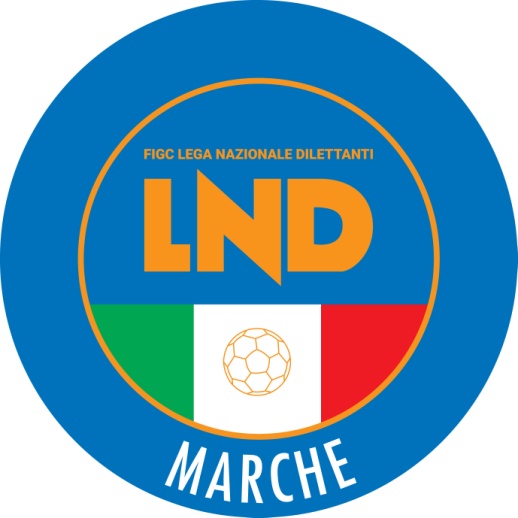 Federazione Italiana Giuoco CalcioLega Nazionale DilettantiCOMITATO REGIONALE MARCHEVia Schiavoni, snc - 60131 ANCONACENTRALINO: 071 285601 - FAX: 071 28560403                          sito internet: www.figcmarche.it                          e-mail: crlnd.marche01@figc.itpec: marche@pec.figcmarche.itNR.COGNOMENOMENASCITASOCIETA’1AMORUSOALESSIA02/10/2008ASD FANO CALCIO FEMMINILE2ANGERAMEMARTINA28/02/1987ASD FANO CALCIO FEMMINILE3BATTISTELLILUCIA16/09/2008UP ARZILLA4BATTISTELLILUDOVICA25/01/2008UP ARZILLA5CONTILUCIA02/08/2007VIS PESARO DAL 18986CUOMO CATERINA01/03/2007UP ARZILLA7DELLA CHIARAALICE12/05/2007UP ARZILLA8DI GENNAROLETIZIA29/07/2008ASD FANO CALCIO FEMMINILE9DI SARIOILARY03/11/2007ASD FANO CALCIO FEMMINILE10FELICISSIMOLUDOVICA04/08/2008UP ARZILLA11MARIAURORA15/11/2007URBANIA CALCIO12MONTANARI ALICE27/07/2007UP ARZILLA13MORETTIVIOLA21/06/2008UP ARZILLA14NICOLINIALICE07/11/2008UP ARZILLA15PERGOLESIELISABETTA02/07/2007UP ARZILLA16PIERPAOLIELISA06/08/2008UP ARZILLA17PRIMAVERAELEONORA24/02/2007ASD FANO CALCIO FEMMINILE18SAVELLIMICHELA03/09/2008ASD FANO CALCIO FEMMINILE19SCALISISOFIA11/09/2007ASD FANO CALCIO FEMMINILE20SPADONI VIOLA26/03/2007ASD FANO CALCIO FEMMINILE21STRAGAPEDEELISA16/02/2008UP ARZILLA22TAHIRIFATIMA15/06/2008ASD FANO CALCIO FEMMINILE23VOLPINIVIOLA27/01/2008UP ARZILLANR.COGNOMENOMENASCITASOCIETA’1ANTONINIFRANCESCO20/10/2008CSI DELFINO FANO2ANTONIUCCIPIETRO14/01/2008URBANIA CALCIO3BELPASSI FILIPPO01/01/2008K SPORT MONTECCHIO4BINDAEMANUELE08/03/2008VILLA SAN MARTINO5CHIARABINITOMMASO09/10/2008ACADEMY GALLO VALFOGLIA6CLERIPIETRO07/05/2008FERMIGNANO CALCIO7CRISTINIGIACOMO04/12/2008URBANIA CALCIO8CUCCHIARINIMATTIA02/10/2008K SPORT MONTECCHIO9DI PAOLO MANUEL16/02/2008K SPORT MONTECCHIO10FONTANELLANICOLO16/10/2008VISMARA 200811MARIANIEDOARDO15/01/2008CSI DELFINO FANO12MARINIANDREA12/08/2008POL. CAGLI SPORT ASSOCIATI13MAZZADANIELE21/03/2008MURAGLIA SSDARL   14PALANCAGEREMIA06/01/2008U.C. PERGOLESE15PALAZZIANDREA01/06/2008ACADEMY GALLO VALFOGLIA16SABATTINI  LEONARDO19/08/2008MURAGLIA SSDARL  17SANCHIONITOMMASO13/02/2008ARZILLA18SANTINITOMMASO14/09/2008ACADEMY GALLO VALFOGLIA19TATEOCRISTIAN05/03/2008NUOVA MONTELABBATE20VENTURIPIETRO14/12/2008U.C. PERGOLESENR.COGNOMENOMENASCITASOCIETA’1BALDASSARINICATERINA14/11/2007U.S. RECANATESE2BETTEIISABELLA08/01/2007U.S. RECANATESE3BORGHIANI ILARIA29/04/2008U.S. RECANATESE4CECCHINIMIRIAM28/09/2007U.S. RECANATESE5DUBBINIJENNIFER24/04/2008ANCONA RESPECT 20016ENRICONIGRETA05/08/2008JESINA CALCIO FEMMINILE7LANCIONIAURORA01/08/2008JESINA CALCIO FEMMINILE8LIBERATILUCREZIA22/02/2008GIOVANE ANCONA CALCIO9MAGLIANILINDA31/07/2007U.S. RECANATESE10MARANGONISUSANNA30/04/2007YFIT11MEKKAOUIYASMIN01/02/2008ANCONA RESPECT 200112NOWAKVERONICA06/11/2007ANCONA RESPECT 200113PERUGINILUDOVICA16/03/2007U.S. RECANATESE14PIERLUIGIANNA VIOLA05/11/2007YFIT15PIERSANTELLIGIULIA26/07/2008JESINA CALCIO FEMMINILE16SAWICKISOFIA09/06/2007U.S. RECANATESE17SHAPLLOGIORGIA07/05/2007U.S. RECANATESE18TOMASSONIEMMA13/10/20007JESINA CALCIO FEMMINILE19VITALILUDOVICA13/02/2007U.S. RECANATESENR.COGNOMENOMENASCITASOCIETA’1BECCACECEEMANUELE23/04/2008NUOVA FOLGORE2BEVILACQUACRISTIAN22/11/2008S.A.. CALCIO CASTELFIDARDO3CIATTAGLIAANDREA16/01/2008JUNIORJESINA LIBERTAS4GIULIODORITOMMASO31/12/2008FILOTTRANESE.5GRACIOTTILORIS05/09/2008ACADEMY CIVITANOVESE6LUCERTONIVALENTINO01/01/2008CINGOLANA SAN FRANCESCO7MASSININICOLO’29/12/2008S.S. MACERATESE 19228MEZZELANI LEONARDO24/04/2008NUOVA FOLGORE9MURATORI TOMMASO15/02/2008GIOVANE ANCONA CALCIO10NATALIRICCARDO28/04/2008ROBUR A.S.D.11PANZIERICLAY16/05/2008BIAGIO NAZZARO12PAPINILORENZO16/07/2008U.S. RECANATESE13TANTALOCCHIMATTEO14/07/2008ACADEMY CIVITANOVESE14VICIDOMINIFRANCESCO14/11/2008VILLA MUSONEIACHINI MAURO(CALCIO ATLETICO ASCOLI) GIANDOMENICO LUIGI(CALCIO ATLETICO ASCOLI) MARINELLI DANIELE(VALDICHIENTI PONTE) PAZZAGLIA SIMONE(FABRIANO CERRETO) CECCARINI ANTONIO(LMV URBINO CALCIO) LANZA RUGGIERO(CALCIO ATLETICO ASCOLI) MONSERRAT NICOLAS RODOLFO(SANGIUSTESE M.G.) GANCI MASSIMO(ATL. CALCIO P.S. ELPIDIO) CALAMITA RICCARDO(ATL. CALCIO P.S. ELPIDIO) MAGNANELLI LUCA(ATLETICO GALLO) PALESTINI RICCARDO(GROTTAMMARE C. 1899 ARL) CUCCU RICCARDO(VALDICHIENTI PONTE) FAZZINI IVAN(ATLETICO AZZURRA COLLI) FILIPPONI DANIELE(ATLETICO AZZURRA COLLI) GAMBINI NICOLA(F.C. VIGOR SENIGALLIA) MANCINI LORENZO(F.C. VIGOR SENIGALLIA) SANTAMARIANOVA SAMUELE(FABRIANO CERRETO) TRAINI DAVIDE(GROTTAMMARE C. 1899 ARL) DE ANGELIS LUCA(LMV URBINO CALCIO) CANULLI LUCA(MARINA CALCIO) RIBICHINI ALESSIO(MARINA CALCIO) ACHIQ OUSSAMA(SAN MARCO SERVIGLIANO) VALDES SEARA SEBASTIAN EMILI(SAN MARCO SERVIGLIANO) BALLANTI DIEGO(ATL. CALCIO P.S. ELPIDIO) MOZZONI DANIELE(ATL. CALCIO P.S. ELPIDIO) BELKAID YASSINE(ATLETICO GALLO) GIOVAGNOLI MATTIA(BIAGIO NAZZARO) MARINELLI TOMMASO(BIAGIO NAZZARO) MARINI NICOLA(BIAGIO NAZZARO) ROSSINI LEONARDO(BIAGIO NAZZARO) FELICETTI FRANCESCO(CALCIO ATLETICO ASCOLI) FILIPPONI MATTIA(CALCIO ATLETICO ASCOLI) GIOVANNINI LION(CALCIO ATLETICO ASCOLI) MARIANI EDOARDO(CALCIO ATLETICO ASCOLI) FISCALETTI STEFANO(GROTTAMMARE C. 1899 ARL) ERCOLI MATTEO(SANGIUSTESE M.G.) OLIVIERI NIKOLA(SANGIUSTESE M.G.) RENGHI CRISTIAN(URBANIA CALCIO) GIULI SEBASTIAN(ATL. CALCIO P.S. ELPIDIO) PAGLIUCA EMANUELE(ATLETICO AZZURRA COLLI) PACCAMICCIO LORENZO(BIAGIO NAZZARO) NATALINI ALESSIO(CALCIO ATLETICO ASCOLI) ROTONDO FILIPPO(F.C. VIGOR SENIGALLIA) GENGHINI LORENZO(FABRIANO CERRETO) RUGGERI SAMUELE(FABRIANO CERRETO) SALCICCIA MATTEO(FABRIANO CERRETO) PAGLIARI LORENZO(FORSEMPRONESE 1949 SD.ARL) RUGGIERI GIANMARCO(GROTTAMMARE C. 1899 ARL) CENERINI ANDREA PIO(LMV URBINO CALCIO) SIMONE GIANMARCO(MARINA CALCIO) COLONNA MARCO(VALDICHIENTI PONTE) MUZI MARCO(VALDICHIENTI PONTE) SquadraPTGVNPGFGSDRPESSDARL F.C. VIGOR SENIGALLIA2196302111100SSDARL MARINA CALCIO19861115870F.C. FORSEMPRONESE 1949 SD.ARL1895318350S.S.D. JESINA CALCIO SRL15843118990A.S.D. ATLETICO AZZURRA COLLI15843114860SSDARL CALCIO ATLETICO ASCOLI14842214770A.S.D. ATLETICO GALLO129261141310SSDRL SANGIUSTESE M.G.1283329900A.S.D. URBANIA CALCIO12933367-10S.S.D. MONTEFANO CALCIO A R.L.1183237700A.S.D. VALDICHIENTI PONTE1193241112-10SSDARL ATL. CALCIO P.S. ELPIDIO1193241012-20S.S.D. GROTTAMMARE C. 1899 ARL79144812-40SSDARL BIAGIO NAZZARO78143816-80A.S.D. FABRIANO CERRETO68134511-60A.S.D. LMV URBINO CALCIO38107712-50SSDARL SAN MARCO SERVIGLIANO09009220-180TESTA DINO(CENTOBUCHI 1972 MP) VAGNONI ROBERTO(CIVITANOVESE CALCIO) CAMILLETTI FABRIZIO(PASSATEMPESE) BUCCI MARCO(CENTOBUCHI 1972 MP) BUSILACCHI MASSIMO(PASSATEMPESE) ROSSI MATTEO(MOIE VALLESINA A.S.D.) BUGIARDINI LUIGI(MONTURANO CAMPIGLIONE) MOBILI ROBERTO(OSIMANA) CHIAPPINI PAOLO(CASTIGNANO A.S.D.) TANONI TOMMASO(CHIESANUOVA A.S.D.) BIANCHI TOMMASO(FILOTTRANESE A.S.D.) TOMBA LORENZO(OLIMPIA) AGOSTINELLI LUCA(PASSATEMPESE) FABICANNELLA MATTEO(ATLETICO CENTOBUCHI) LATMER OUSSAMA(CANTIANO CALCIO) GARCIA PABLO ISMAEL(LORETO A.D.) MOSCA LORENZO(MOIE VALLESINA A.S.D.) MARZANO BIAGIO(ATLETICO MONDOLFOMAROTTA) PIETROPAOLO ALDO(CENTOBUCHI 1972 MP) CARBONI RUBEN(FILOTTRANESE A.S.D.) COLOMBARETTI TOMMASO(MOIE VALLESINA A.S.D.) MAURO CRISTIANO(PALMENSE SSDARL) CANDIDI FEDERICO(PORTORECANATI A.S.D.) COPPARI CARLO(FILOTTRANESE A.S.D.) FRATERNALI ALESSANDRO(ATLETICO MONDOLFOMAROTTA) TANTUCCIO ALESSIO(ATLETICO MONDOLFOMAROTTA) PANICHELLI PABLO CESAR(AURORA TREIA) FERRARI STEFANO(CASTIGNANO A.S.D.) MONTECCHIA MARCO(CLUENTINA CALCIO) NDOJ KRISTJAN(FERMIGNANESE) PETRINI MARCO(LORETO A.D.) SERANTONI FEDERICO(MOIE VALLESINA A.S.D.) MERCANTI EMILIANO(MONTECOSARO) MORETTI LUCA(MONTURANO CAMPIGLIONE) ASOLI MICHELE(OLIMPIA) CALVIGIONI CHRISTIAN(OSIMANA) BERGAMINI ROBERTO(PALMENSE SSDARL) MEZZANOTTE GIANLUCA(PASSATEMPESE) ANGELICI ALESSANDRO(PORTORECANATI A.S.D.) PIERMATTEI MICHELE(SASSOFERRATO GENGA) TRAVAGLIA NICOLO(ATLETICO CENTOBUCHI) MARCONI LORENZO(ATLETICO MONDOLFOMAROTTA) SALVATI MATTEO(AURORA TREIA) PISTELLI DIEGO(CALCIO CORRIDONIA) ANGELINI FRANCO(CASTIGNANO A.S.D.) TRAWALLY MUSTAPHA(CENTOBUCHI 1972 MP) PANICONI JACOPO(CHIESANUOVA A.S.D.) CORDOBA CARLOS EZEQUIEL(CIVITANOVESE CALCIO) SABATEL DIEGO MARTIN(CIVITANOVESE CALCIO) SMERILLI NICOLA(CIVITANOVESE CALCIO) CAPECCI ANDREA(ILARIO LORENZINI) BRACCI ALESSANDRO(K SPORT MONTECCHIO) BRUGIAPAGLIA CLAUDIO(LORETO A.D.) MORICONI ANDREA(LORETO A.D.) SCALELLA FEDERICO(LORETO A.D.) BOROCCI MATTEO(MOIE VALLESINA A.S.D.) BARTOLINI FEDERICO(MONTECOSARO) RAPACCI SIMONE(MONTECOSARO) DI GENNARO ROBERTO(MONTERUBBIANESE) DI DONATO FILIPPO(MONTURANO CAMPIGLIONE) MOSCHINI LUCA(OLIMPIA) PATRIZI LUCA(OSIMANA) DIOP SALLIU(PORTORECANATI A.S.D.) PANTONE MARCO(PORTORECANATI A.S.D.) ROCCHI LUCA(ATLETICO MONDOLFOMAROTTA) GIUSTOZZI NICHOLAS(CLUENTINA CALCIO) PONZONI MARCO(FERMIGNANESE) CONTE FRANCESCO(FUTURA 96) PALAZZI LUCA(ILARIO LORENZINI) PICCIAFUOCO LORENZO(LORETO A.D.) DONZELLI FRANCESCO(MONTERUBBIANESE) PAOLINI FEDERICO(OLIMPIA) CELLINI DAVIDE(PALMENSE SSDARL) MALACCARI MATTEO(PORTORECANATI A.S.D.) BANDANERA LUCA(VIGOR CASTELFIDARDO-O ASD) PENNACCHIONI SIMONE(VIGOR CASTELFIDARDO-O ASD) SAVORETTI ANDREA(POTENZA PICENA) FENUCCI GIANLUCA(OSIMOSTAZIONE C.D.) ANGELINI ALBERTO(VALFOGLIA) MANCINI ROBERTO(POTENZA PICENA) GASPARINI DAVIDE(PORTUALI CALCIO ANCONA) PERRELLA ANTONIO(POTENZA PICENA) STORANI EMILIANO(POTENZA PICENA) SCOCCIMARRO DENNIS(VALFOGLIA) COSTA LORENZO(GABICCE GRADARA) TEREZIU MARZIO(OSIMOSTAZIONE C.D.) GARUTI FILIPPO(PORTUALI CALCIO ANCONA) LASKU LORIS(TRODICA) MAGNANI FILIPPO(VALFOGLIA) RICCIOTTI DIEGO(VALFOGLIA) BRUNI RICCARDO(MONTICELLI CALCIO S.R.L.) RINALDI DAVIDE(PORTUALI CALCIO ANCONA) FIORITO LUCA(POTENZA PICENA) VECCHIONE DAVID(POTENZA PICENA) CASTELLANO EMANUELE(TRODICA) GRANCI MATTIA(GABICCE GRADARA) PASSERI ANDREA(GABICCE GRADARA) CIUCCI ELIA(TRODICA) VIPERA EDOARDO(TRODICA) SERAFINI MATTEO(VALFOGLIA) SquadraPTGVNPGFGSDRPEU.S.D. OSIMANA189531144100A.S.D. VILLA S.MARTINO17952215780A.S.D. ILARIO LORENZINI1795229810A.S.D. ATLETICO MONDOLFOMAROTTA16951314770A.S.D. PORTUALI CALCIO ANCONA16944114950A.S.D. PASSATEMPESE16951310910A.S.D. K SPORT MONTECCHIO15943210460A.S.D. GABICCE GRADARA159432161150U.S. FERMIGNANESE15943212930A.S.D. VALFOGLIA1494239900U.S. OLIMPIA13934211830U.S. FILOTTRANESE A.S.D.1193241417-30MOIE VALLESINA A.S.D.1092439900VIGOR CASTELFIDARDO-O ASD9923448-40A.S.D. SASSOFERRATO GENGA89225813-50SSDARL OSIMOSTAZIONE C.D.89225613-70C.S. LORETO A.D.39036816-80U.S.D. CANTIANO CALCIO09009022-220SquadraPTGVNPGFGSDRPEF.C. CHIESANUOVA A.S.D.229711165110A.P. AURORA TREIA199540206140A.C.D. S.S. MACERATESE 1922199540198110U.S.D. MONTERUBBIANESE17952215960A.S.D. FUTURA 96179522141040A.S.D. ATLETICO CENTOBUCHI15943215780A.S.D. MONTURANO CAMPIGLIONE159432131210A.S.D. POTENZA PICENA129333141310A.S.D. CALCIO CORRIDONIA119324710-30S.S.D. MONTICELLI CALCIO S.R.L.119324913-40G.S. PALMENSE SSDARL1093158800SSDARL CIVITANOVESE CALCIO109243810-20POL. CASTIGNANO A.S.D.992341018-80U.S. TRODICA79144812-40CLUENTINA CALCIO79216612-60A.S.D. MONTECOSARO79144716-90A.S.D. CENTOBUCHI 1972 MP69135618-120S.S. PORTORECANATI A.S.D.49045715-80SANTARPIA EUGENIO(PESARO CALCIO) SENESI STEFANO(BORGO MINONNA) BARTOLINI DANILO(CASTELLEONESE) TITTARELLI GIACOMO(CHIARAVALLE) VICHI ANDREA(PESARO CALCIO) ROMANI ROMANO(FERMIGNANO CALCIO) LUCAGROSSI RODOLFO(POL. LUNANO) CERVELLI CHRISTIAN(URBIS SALVIA A.S.D.) CARUCCI FABIO(FOLGORE CASTELRAIMONDO) BALDASSARRI STEFANO(U.S.G.GROTTAZZOLINA MSPM) MENCARELLI CLAUDIO(CASTELBELLINO CALCIO) FONDATI GIULIANO(MONTEMILONE POLLENZA) BELLAGAMBA ALBERTO(NUOVA REAL METAURO) FERRI ANDREA(TAVERNELLE) GIORGINI FRANCESCO(AUDAX CALCIO PIOBBICO) LATTANZI ROBERTO(CASETTE VERDINI) BUCCI DAVIDE(CASTELFRETTESE A.S.D.) VERDENELLI DANIELE(CUPRAMONTANA G.IPPOLITI) ZAHRAOVI NABIL(CUPRENSE 1933) FATIH HAMZA(MONSERRA CALCIO) PERONI GIULIO(OFFIDA A.S.D.) IACOPINI LUCA(CALDAROLA G.N.C.) DIONEA LORENZO(ELPIDIENSE CASCINARE) FILIPPINI SIMONE(NUOVA REAL METAURO) PANGRAZI FRANCESCO(PESARO CALCIO) SCARPONI LUCA(S.CLAUDIO) DE MARTINO LORENZO(VILLA MUSONE) LAZZARI MATTEO(CALDAROLA G.N.C.) MONALDI MARCO(MONTOTTONE GROTTESE ASD) CENNERILLI ALEX(S.ORSO 1980) DI LUCA MATTIA(CAMERINO CALCIO) FORLANI NICOLO(CHIARAVALLE) FRANCA STEFANO(ELPIDIENSE CASCINARE) GABRIELLI SIMONE(MANCINI RUGGERO) LEVA MATTEO(OSTERIA NUOVA) DE SANTIS MARCO(S.CLAUDIO) SPINELLI LORENZO(SAMPAOLESE CALCIO) SILVESTRINI RICCARDO(SAN BIAGIO) REBISCINI LUCA(AUDAX CALCIO PIOBBICO) VAMPA LUCA(AUDAX CALCIO PIOBBICO) IACOPINI LUCA(CALDAROLA G.N.C.) SPALLACCI GIOVANNI(CASTELLEONESE) GAETANI LORENZO(CSKA AMATORI CORRIDONIA) SCOCCO ALESSIO(CSKA AMATORI CORRIDONIA) FANTEGROSSI FABIO(ELFA TOLENTINO) FERRONI LUCA(ELPIDIENSE CASCINARE) GIUGLIANO PIETRO(FERMO SSD ARL) GAMBADORI NICOLA(MONSERRA CALCIO) BALDINI FEDERICO(OSTERIA NUOVA) JALLOW BASIRU(PIANE MG) SACCHI LORENZO(POL. LUNANO) SCALBI IVAN(POL. LUNANO) MASSARI STEFANO(POLISPORTIVA COSSINEA) LUCHETTI MATTEO(S.ORSO 1980) DIAGNE LIMAMOULAYE(SAMPAOLESE CALCIO) MANDOLINI LORENZO(SAN BIAGIO) POLINI SIMONE(SANGIORGESE 1922) NICOLOSI PAOLO(SANTA MARIA TRUENTINA CDL) PLEBANI MARCO(SANTA MARIA TRUENTINA CDL) MASSEI STEFANO(STAFFOLO) TALEVI GUIDO(TAVERNELLE) MACCHIATI CRISTIANO(U.S.G.GROTTAZZOLINA MSPM) DI MARINO MATTEO(URBIS SALVIA A.S.D.) SALVATORI ALESSANDRO(URBIS SALVIA A.S.D.) CARNEVALINI GIANMARCO(VILLA MUSONE) DEL PIVO NICOLA(ATHLETICO TAVULLIA) PUPITA ANDREA(AUDAX CALCIO PIOBBICO) SILVESTRI ALEX(AUDAX CALCIO PIOBBICO) BALDE OUSMANE(CALDAROLA G.N.C.) LUCARINI MICHELE(CASTELBELLINO CALCIO) CERIONI YURI(CASTELFRETTESE A.S.D.) LUCCHETTI VALERIO(CASTELFRETTESE A.S.D.) POLENTA FRANCESCO(CASTELFRETTESE A.S.D.) FIORETTI FEDERICO(CHIARAVALLE) MARIUCCI FRANCESCO(CSKA AMATORI CORRIDONIA) COSTARELLI MICHELE(CUPRAMONTANA G.IPPOLITI) DIARRA SOULEYMANE(CUPRENSE 1933) RICCI ALESSIO(CUPRENSE 1933) AZALIAN SOREN(FERMIGNANO CALCIO) SMACCHIA SIMONE(FERMIGNANO CALCIO) DELLA VALLE MATTEO(FERMO SSD ARL) MANCINI NICCOLO(FOLGORE CASTELRAIMONDO) MIDEI MARCO(FOLGORE CASTELRAIMONDO) BENIGNI ANDREA(LABOR 1950) COSTARELLI MICHELE(LABOR 1950) CORINALDESI FRANCESCO(LE TORRI CASTELPLANIO) BARONI GIANLORENZO(MANCINI RUGGERO) CIASULLO ISAIA(MERCATELLESE) CARBONE PIETRO(MONSERRA CALCIO) PELLICCIONI MARCO(MONTALTO) GARBUGLIA MICHELE(MONTEMILONE POLLENZA) PAGLIARINI MICHELE(MONTEMILONE POLLENZA) GENTILI LUCA(NUOVA REAL METAURO) VAGNONI MATTEO(OFFIDA A.S.D.) PROCACCINI ANDREA(PESARO CALCIO) CARLACCHIANI ANDREA(PIANE MG) FACCI RICCARDO(PIANE MG) GIULIANI LORENZO(PIANE MG) QUINZI EDOARDO(PINTURETTA FALCOR) FAGIANI MICHAEL(RAPAGNANO) IOMMETTI RICCARDO(RAPAGNANO) SATULLI ANDREA(REAL EAGLES VIRTUS PAGLIA) SALCICCIA SIMONE(S.CLAUDIO) VECCHI ETTORE(S.CLAUDIO) POLVERARI FABIO(S.COSTANZO) LUCHETTI SIMONE(S.ORSO 1980) CALVANESE SIMONE(SAMPAOLESE CALCIO) COCILOVA TIZIANO(SAMPAOLESE CALCIO) MAGINI ANDREA(SAMPAOLESE CALCIO) FALCONIERI FRANCESCO(SANGIORGESE 1922) RICCI LORENZO(SANGIORGESE 1922) SENGHOR THEOPHILE DIOR(SANTA MARIA TRUENTINA CDL) FUOCO ANGELO(STAFFOLO) CALCINARO DANTE(U.S.G.GROTTAZZOLINA MSPM) SULPIZI CHRISTIAN(U.S.G.GROTTAZZOLINA MSPM) GIULIANI GABRIELE(VILLA MUSONE) ABBONDANZIERI ANDREA(VISMARA 2008) PENSALFINE LUCA(VISMARA 2008) BALDINI MATTEO(ATHLETICO TAVULLIA) CAPUANI MANUEL(AZZURRA MARINER) MATTIOLI ALESSANDRO(AZZURRA MARINER) CARDINALI FILIPPO(BORGO MINONNA) MORESCHI GIANMARCO(BORGO MINONNA) COLONNELLI FULVIO(CAMERINO CALCIO) DI FRANCESCO ALEX(CASETTE VERDINI) MENGHI EMILIANO(CASETTE VERDINI) GALIE LUCA(CASTEL DI LAMA) GIOVANNUCCI GIACOMO(CASTEL DI LAMA) TRAINI ALESSANDRO(CASTEL DI LAMA) TARABELLO MATTEO(CASTELBELLINO CALCIO) BETA ALEKS(CASTELFRETTESE A.S.D.) PRINCIPI MATTIA(CASTELFRETTESE A.S.D.) FIORDELMONDO ROBERTO(CASTELLEONESE) PENACCHINI GIACOMO(CASTELLEONESE) CECCHINI TOMMASO(CHIARAVALLE) SPOSITO CIRO(CHIARAVALLE) CLEMENTI ELIA(CUPRAMONTANA G.IPPOLITI) MANGANELLI NICOLO(CUPRAMONTANA G.IPPOLITI) MARCANTONI ALESSANDRO(CUPRENSE 1933) DOMENICUCCI LUCA(ELFA TOLENTINO) LELLI PIER LORENZO(ELPIDIENSE CASCINARE) DE SANTIS VITO(FERMIGNANO CALCIO) BELLI ANDREA(FOLGORE CASTELRAIMONDO) PASSARINI FRANCESCO(FOLGORE CASTELRAIMONDO) AQUILI DAVIDE(LABOR 1950) SETTEMBRINI KEVIN(LABOR 1950) SACCHI FRANCESCO OSCAR(MERCATELLESE) SANSUINI JOELE(MERCATELLESE) PUERINI NICOLA(MONSERRA CALCIO) FLORA FEDERICO(MONTEMILONE POLLENZA) BALDO NICOLAS(MONTOTTONE GROTTESE ASD) CLIZIA MICHAEL(MURAGLIA S.S.D. A R.L.) BENINI ANDREA(OFFIDA A.S.D.) DE SANTIS CLAUDIO(ORSINI MONTICELLI CALCIO) VITELLI DAVIDE(ORSINI MONTICELLI CALCIO) DI NOTO SIMONE(OSTERIA NUOVA) BALLERINI GIORGIO(PESARO CALCIO) FERRETTI LUCA(PIANE MG) CANCELLIERI ANDREA(PINTURETTA FALCOR) KALATA ENDRI(PINTURETTA FALCOR) PILSU DANIEL GABRIEL(PINTURETTA FALCOR) STRACCIA MASSIMO(POLISPORTIVA COSSINEA) MARIANI CRISTIANO(REAL EAGLES VIRTUS PAGLIA) ORSETTI LORENZO(REAL EAGLES VIRTUS PAGLIA) CILENTI PAOLO(S.CLAUDIO) BROCCA DANILO(S.COSTANZO) MANONI NICOLA(SAN BIAGIO) DEL MORO FRANCESCO(SANGIORGESE 1922) ROSSI MARCO(SETTEMPEDA A.S.D.) SFRAPPINI ALESSANDRO(SETTEMPEDA A.S.D.) COLTORTI LORENZO(STAFFOLO) MEA TOMMASO(TAVERNELLE) CULLHAJ MATTEO(URBIS SALVIA A.S.D.) GRASSI RICCARDO(URBIS SALVIA A.S.D.) GIOVANELLI ALESSANDRO(VISMARA 2008) TRAVENZOLI TOMMASO(VISMARA 2008) VECCHIETTI MARCO(AVIS MONTECALVO) FRANCHINI EMANUELE(COLLE 2006) MATEACCI LUCIANO(CAGLIESE CALCIO) ROMANI GERMANO(AVIS MONTECALVO) POLIDORI MATTEO(AVIS MONTECALVO) REBISCINI DAVIDE(CAGLIESE CALCIO) ZAARAOUI NIZAR(VADESE CALCIO) ASCIONE COSIMO(COLLE 2006) LOBATI PIETRO(AVIS MONTECALVO) PJETRI ENEO(VADESE CALCIO) MADONIA MARIO(AVIS MONTECALVO) MARCHIONNI MICHELE(S.VENERANDA) INTILI ALAIN(AVIS MONTECALVO) ROTONDI FRANCESCO(AVIS MONTECALVO) PIERPAOLI RICCARDO(CAGLIESE CALCIO) BIANCANI FRANCESCO(S.VENERANDA) VAGNINI GIANMARCO(S.VENERANDA) FRATERNALI LORENZO(VADESE CALCIO) SquadraPTGVNPGFGSDRPEPOL. S.VENERANDA1675118530A.S.D. CAGLIESE CALCIO13741212930A.S.D. S.ORSO 19801273319270A.S.D. POL. LUNANO12733110640A.S.D. NUOVA REAL METAURO1173225410A.S.D. AVIS MONTECALVO1073138620U.S. TAVERNELLE1072418710POL.D. VISMARA 20089723213940A.S.D. OSTERIA NUOVA972326600G.S. MURAGLIA S.S.D. A R.L.8722389-10A.S.D. VADESE CALCIO8722338-50POL. ATHLETICO TAVULLIA7714289-10A.S.D. PESARO CALCIO6713379-20A.S.D. AUDAX CALCIO PIOBBICO67205713-60A.S.D. FERMIGNANO CALCIO67133917-80U.S. MERCATELLESE57052911-20SquadraPTGVNPGFGSDRPEU.S. CASTELFRETTESE A.S.D.167511141040U.S. S.COSTANZO1574309360U.S. MONSERRA CALCIO12733114950S.S. SAMPAOLESE CALCIO1273319540U.S. MONTEMARCIANO1073138710A.S.D. LABOR 19509723210910U.S. LAURENTINA972327700A.S.D. CASTELBELLINO CALCIO972324400A.P.D. COLLE 2006972321415-10S.S.D. STAFFOLO87223910-10A.S.D. CUPRAMONTANA G.IPPOLITI87223710-30A.S.D. BORGO MINONNA8722358-30A.S.D. CASTELLEONESE6713357-20A.S.D. FALCONARESE 19196713369-30S.S.D. CHIARAVALLE5705247-30A.S.D. LE TORRI CASTELPLANIO47043510-50SquadraPTGVNPGFGSDRPEG.S. ELFA TOLENTINO217700144100U.S. APPIGNANESE16751113760S.S. MATELICA CALCIO 1921 ASD157430165110A.S.D. MONTEMILONE POLLENZA13734011380A.S.D. CAMERINO CALCIO1173225320URBIS SALVIA A.S.D.1073131213-10S.S. MANCINI RUGGERO97232910-10C.S. VILLA MUSONE97232912-30A.S.D. CASETTE VERDINI97304610-40A.S.D. CALDAROLA G.N.C.872231014-40A.S.D. CSKA AMATORI CORRIDONIA7721489-10A.S.D. ELPIDIENSE CASCINARE67133710-30A.S.D. S.CLAUDIO67205410-60S.S. SETTEMPEDA A.S.D.5712458-30A.S.D. SAN BIAGIO57124714-70A.S.D. FOLGORE CASTELRAIMONDO47115610-40SquadraPTGVNPGFGSDRPEA.S.D. CASTEL DI LAMA17752014590A.S.D. CUPRENSE 1933167511141040A.S.D. ORSINI MONTICELLI CALCIO15743015780A.S.D. AZZURRA MARINER13741210730A.S.D. PIANE MG1273319630A.C. RAPAGNANO1172509720F.C. MONTALTO10724114860A.S.D. SANTA MARIA TRUENTINA CDL107313131210MONTOTTONE GROTTESE ASD1073131011-10SSDARL SANGIORGESE 19229723245-10A.S.D. POLISPORTIVA COSSINEA772141113-20A.F.C. FERMO SSD ARL57124710-30U.S. PINTURETTA FALCOR571241014-40A.S.D. U.S.G.GROTTAZZOLINA MSPM47115914-50S.P. OFFIDA A.S.D.47115111-100A.S.D. REAL EAGLES VIRTUS PAGLIA37034313-100BRISIGOTTI NICOLA(REAL ALTOFOGLIA) CASTURA ROBERTO(MAGLIANO CALCIO 2013) MONALDI FRANCECSO(REAL CAMERANESE) BRACONI JACOPO(AGUGLIANO POLVERIGI) LAURI LUIGI(MONTEFIORE) PAOLANTONI PAOLO(PENNESE P.S.G.) CECCARINI FEDERICO(SCHIETI) ALCIDA FABIO(VIS P.S.ELPIDIO C.FALERIA) GIANANGELI LEONARDO(L.EUROPA LUCIANO BOCCHINI) CIAVATTINI FRANCESCO(PIETRALACROCE 73) CAPRIOTTI SANDRO(ACQUAVIVA CALCIO) UGOLINI LUCIANO(AVIS SASSOCORVARO) CAPITANI EMANUELE(JUVENTUS CLUB TOLENTINO) CASTRICINI PARIDE(TELUSIANO CALCIO A.S.D.) DI VIRGILIO DAVIDE(VALFOGLIA TAVOLETO) FRATINI MIRKO(ATLETICO MACERATA) AMATUCCI FRANCO(J.R.V.S. ASCOLI) PIERANTONI GREGORY(VIGOR MONTECOSARO CALCIO) BOCCHINI MATTIA(AURORA CALCIO JESI) CEPPI NICOLO(MAIOLATI UNITED) OSUALDELLA LORIS(MONTE CERIGNONE VALCONCA) GIULIANI MASSIMO(MONTEFIORE) GIULIANI GIANLUCA(SENIGALLIA CALCIO) SPINOZZI DANIELE(AGRARIA CLUB) POMPEI STEFANO(G.M.D. GROTTAMMARE 89) GIULIANI MASSIMO(MONTEFIORE) MAZZIERI MAURO(PIANO SAN LAZZARO) TACCHI DANILO(VARANO A.S.D.) ROSSINI STEFANO(PIANO SAN LAZZARO) DA SILVA MARCAL FELIPE TIAGO(PIETRALACROCE 73) NESPECA GIORGIO(A.V.I.S. RIPATRANSONE) ELEZI INDRIT(MAGLIANO CALCIO 2013) CROCI CRISTIAN(REAL CUPRENSE) FAVA RICCARDO(AURORA CALCIO JESI) ELEZI EMIN(MAGLIANO CALCIO 2013) SEVERINI LORENZO(PIETRALACROCE 73) MARONI PIER SIMONE(VALTESINO A.S.D.) CANDIDORI MAX GIORGIO(A.V.I.S. RIPATRANSONE) MANGIA RICCARDO(ABBADIENSE) PAGLIUCA LUIGI(ATLETICO CONERO) STELLUTI RICCARDO(AVIS ARCEVIA 1964) NARDINOCCHI CRISTIANO(CASTORANESE) VITALI NICOLA(DELLA ROVERE CALCIO) CARMENATI SIMONE(ESANATOGLIA) ABBRUZZETTI ANTONIO(F.C. PEDASO 1969) PAPA MATTEO(F.C. PEDASO 1969) SPAGNOLINI SIMONE ALESSIO(G.M.D. GROTTAMMARE 89) BACCHIOCCHI MATTEO(MAIOR) CUCCHI THOMAS(MONSANO) ALBERELLI DANIEL(MONTE CERIGNONE VALCONCA) GUENCI LORENZO(PIANDIROSE) MENDY CHRISTOPHE(PIANDIROSE) BONFINI DAVIDE(PICENO UNITED MMX A R.L.) GALDIERO RICCARDO(PORTO POTENZA CALCIO) BERTINI CESARE(REAL ALTOFOGLIA) MONTINI STEFANO(REAL ALTOFOGLIA) LUCARELLI LEONARDO(REAL MOLINO) STEFANELLI DANIELE(REAL PORTO) PENNA MATTEO(VICTORIA STRADA) ZANDRI GIACOMO(VILLA CECCOLINI CALCIO) BERNARDINI DAVIDE(VIRIDISSIMA APECCHIO) MARTINI MATTEO(VIS P.S.ELPIDIO C.FALERIA) TARSILLA CLAUDIO ATTILIO(UNITED CIVITANOVA) LOPEDOTE GIANVITO(MONTE SAN PIETRANGELI) MOSCA MARCO(PORTO POTENZA CALCIO) CUTINI GIANLUCA JUNIOR(VEREGRA F.C. 2019) BAMBA LASSINA(ANKON DORICA) ELISEI FRANCESCO(ATLETICO MACERATA) POLITI MIRCO(AVIS SASSOCORVARO) DEL PAPA DEVID(BORGO ROSSELLI A.S.D.) CASO GIOVANNI(C.S.I.DELFINO FANO) CINGOLANI EROS(C.S.I.RECANATI) IACUSSI LUCA(CAMERATESE A.S.D.) NERI NICOLA(CASTORANESE) GRELLONI DAVIDE(ESANATOGLIA) GUERCIO RICCARDO(FOOTBALL CLUB OSIMO 2011) ROSSI GIACOMO(JUVENTUS CLUB TOLENTINO) SANTINI DIEGO(MAIOR) CUTINI GIACOMO(MONTEGRANARO CALCIO) MORETTI MIRKO(MONTEGRANARO CALCIO) BUCCIARELLI SAVERIO(NUOVA SIROLESE) PETRARULO MATTIA(PENNESE P.S.G.) FALASCONI NICOLO(S.CECILIA URBANIA) TROBBIANI CHRISTIAN(SAN MARCO PETRIOLO) MILLOZZI MATTEO(SARNANO) DI NARDO PAOLO(U.MANDOLESI CALCIO) TARTABINI EMANUELE(UNITED CIVITANOVA) LA GRASSA FRANCESCO(A.V.I.S. RIPATRANSONE) TROIANI GIANMARCO(ACQUASANTACALCIO 1971) LOGRIECO MICHELE(AGUGLIANO POLVERIGI) AMADIO ALIGHIERO LUIGI(ATLETICO PORCHIA) CHERUBINI PATRICK(ATLETICO PORCHIA) CORRADETTI MATTEO(ATLETICO PORCHIA) PALLOTTINI ROBERTO(ATLETICO PORCHIA) UGHI MICHELE(AURORA CALCIO JESI) FILIPPINI ANDREA(AVIS SASSOCORVARO) GARBUGLIA ANDREA(CITTA DI CIVITANOVA) RUZZIER FRANCESCO(CITTA DI CIVITANOVA) EL HASBAOUI OTHMANE(DELLA ROVERE CALCIO) ROSSI ELIA(F.F. REAL GIMARRA) MARCUCCI SAMUELE(FALCO ACQUALAGNA) CIPOLLONI ROBERTO(G.M.D. GROTTAMMARE 89) GASPARINI DAMIANO(ISOLA DI FANO) CARLETTI LORENZO(L.EUROPA LUCIANO BOCCHINI) MENCONI MATTIA(MAIOR) SANTONI RICCARDO(MONSANO) MESCHINI SIMONE(MONTECASSIANO CALCIO) MARZIALI ALESSIO(MONTEFIORE) GIANNUZZI JACOPO(NUOVA SIROLESE) CITTADONI DANIELE(PALOMBESE) GIANGIACOMI FRANCESCO(PALOMBINA VECCHIA) DEMBELE SIRIKI(PENNESE P.S.G.) PAOLETTI DANILO(PENNESE P.S.G.) DIONE MODOU(PONTERIO) BELLUCCINI LORENZO(PORTO POTENZA CALCIO) TANTAOUI BADR(PRO CALCIO ASCOLI) DEL PRETE MIRKO(REAL CUPRENSE) CARDINALE ANDREA(RIPE SAN GINESIO A.S.D.) ROSSI MARCO(SAN MARCO PETRIOLO) GUIDI DIEGO(SCHIETI) VIALI JACOPO(SENIGALLIA CALCIO) FERRINI NICOLA(SERRANA 1933 A.S.D.) CUDINI LEONARDO(TELUSIANO CALCIO A.S.D.) MARCONI ALESSANDRO(TELUSIANO CALCIO A.S.D.) PASCUCCI STEFANO(TREIESE) ARDUINI LORENZO(USAV PISAURUM) BIONDI SIMONE(VIGOR MONTECOSARO CALCIO) TOMASSINI FRANCESCO(VIGOR MONTECOSARO CALCIO) SCAGNETTI DANIELE(VIS GUALDO CALCIO) ACCIARRESI LUCA(ABBADIENSE) MARINI GIANMARCO(ABBADIENSE) STRAPPINI ALDO(ABBADIENSE) REGOLI DOMENICO(ACQUASANTACALCIO 1971) VAGNONI FRANCO(ACQUAVIVA CALCIO) VANNICOLA DYLAN(ACQUAVIVA CALCIO) MAIOLATI PAOLO(AGRARIA CLUB) PENNACCHIETTI MATTEO(ARIES TRODICA 04) LEPORE LORENZO(ARZILLA) BACCHIOCCHI SHAZA(ATLETICO CONERO) GAETANI MATTEO(ATLETICO CONERO) D EMILIO STEFANO(ATLETICO RIVER URBINELLI) PISTELLI MORIS(AURORA CALCIO JESI) SENESI MARCO(AURORA CALCIO JESI) LAPI LUCA(AVIS SASSOCORVARO) RENGUCCI FILIPPO(AVIS SASSOCORVARO) VITA ALESSIO(BELFORTESE R. SALVATORI) TORRICINI LUCA(BORGHETTO) APPIGNANESI DANIELE(BORGO MOGLIANO MADAL FC) ROMAGNOLI LUCA(BORGO MOGLIANO MADAL FC) NEPI MATTIA(BORGO ROSSELLI A.S.D.) GRUSSU ANDREA(C.S.I.DELFINO FANO) BARBACCIA FRANCESCO(C.S.I.RECANATI) PEROLI NICOLO(CAMERATESE A.S.D.) BALDININI FEDERICO(CARPEGNA) FRABONI FERNANDO(CARPEGNA) POLETTI FRANCESCO(CASTORANESE) CAPITANELLI FRANCESCO(CITTA DI CIVITANOVA) ACCIARINI CRISTIAN(CORVA CALCIO 2008) BALDINI FEDERICO(CORVA CALCIO 2008) STERRANTINO SAMUELE(CUCCURANO) TRAIANI TOMMASO(CUCCURANO) MARASCHI MATTEO(F.F. REAL GIMARRA) POMPILI FEDERICO(F.F. REAL GIMARRA) REBISCINI ANDREA(FALCO ACQUALAGNA) ROSSETTI FEDERICO(FRONTONESE) CONTI LORENZO(ISOLA DI FANO) SOTO MARCO(J.R.V.S. ASCOLI) BENEDETTI MATTEO(JUNIOR CENTRO CITTA) ROMAGNOLI DIEGO(JUNIORJESINA LIBERTAS ASD) APPIGNANESI DIEGO(JUVENTUS CLUB TOLENTINO) DOMIZIO ALESSIO(LEONESSA MONTORO CALCIO) TAMBURRINI MARCO(MAGLIANO CALCIO 2013) PIERINI GABRIELE(MAIOLATI UNITED) BEVILACQUA ALESSANDRO(MAROTTESE ARCOBALENO) NIMIS MATTIA(MAROTTESE ARCOBALENO) DE MARTINO ROBERTO(MONTE CERIGNONE VALCONCA) MATTIOZZI STEFANO(MONTE SAN PIETRANGELI) CAPOCASA DANIELE(MONTEFIORE) RASTELLI MICHELE(MONTEFIORE) CORRADINI ALESSIO(MONTEGRANARO CALCIO) BORRACCINI FABIO(MONTEPRANDONE) PAOLONI DANIELE(MONTEPRANDONE) DI GIACOMI FRANCESCO(MORROVALLE) OSMANI OSMAN(MORROVALLE) FILONI MICHELE(PALOMBESE) DONZELLI DAVIDE(PALOMBINA VECCHIA) CRUCIANI MICHELE(PENNESE P.S.G.) MORBIDELLI GIACOMO(PENNESE P.S.G.) KUJABI TAMSIR(PETRITOLI 1960) RIMONTA GIUSEPPE(PIANDIROSE) CROSTELLA MARCO(PIANO SAN LAZZARO) MACERATESI MATTEO(PIETRALACROCE 73) MORICI MAIKOL(PONTESASSO A.S.D.) GIULIANI MATTEO(PORTA ROMANA) CESARETTI SIMONE(REAL ALTOFOGLIA) PATERNOSTER ALESSIO(REAL ALTOFOGLIA) RICCI DAVIDE(REAL ALTOFOGLIA) BALDINI SIMONE(REAL CAMERANESE) GIROTTI LUCA(REAL CAMERANESE) NASSEK KARIM(REAL CUPRENSE) PICCIRILLI ANDREA(REAL CUPRENSE) DI RUSCIO RICCARDO(REAL ELPIDIENSE CALCIO) MARIANI MICHAEL(REAL ELPIDIENSE CALCIO) AGOSTINACCHIO ANTONIO(REAL PORTO) BRAVI DIEGO(REAL PORTO) FOGANTE FRANCESCO(REAL PORTO) BORDONI MARCO(RIPE SAN GINESIO A.S.D.) CARRADORI DANIELE(SAN GINESIO CALCIO) STAFFOLANI FEDERICO(SAN GINESIO CALCIO) MORRESI MIRCO(SANTA MARIA APPARENTE) TIBERI IACOPO(SARNANO) GIULIANI LORENZO(SENIGALLIA CALCIO) BELET MIHAI GABRIEL(TERRE DEL LACRIMA) BOCCACCI FEDERICO(TERRE DEL LACRIMA) KHALLOUD AYOUB(TORRE SAN MARCO) MARKU KLODIAN(TORRE SAN MARCO) MINAFO CLAUDIO(U.MANDOLESI CALCIO) PAOLONI ALESSANDRO(U.MANDOLESI CALCIO) COTTILLI EMANUELE(UNIONE PIAZZA IMMACOLATA) MAZGACIU OVIDIU CONSTANT(UNITED CIVITANOVA) BARBARESI MATTEO(USAV PISAURUM) ROSSI ALESSANDRO(USAV PISAURUM) CLEMENTI GIANLUCA(VARANO A.S.D.) PESARESI LUCA(VARANO A.S.D.) RUGGERI MICHELE(VARANO A.S.D.) BARONELLO SEBASTIANO LUCA(VEREGRA F.C. 2019) BORRI ANDREA(VICTORIA BRUGNETTO) ANCONA DAVIDE(VIGOR FOLIGNANO) MILANESI GIACOMO(VIGOR MACERATA) RICCI FILIPPO(VIGOR MACERATA) ANTINORI FRANCESCO(VIS GUALDO CALCIO) MALPIEDI FRANCESCO(VIS P.S.ELPIDIO C.FALERIA) CIOPPETTINI LORENZO(ABBADIENSE) COTICHELLI DIEGO(ABBADIENSE) CUCCHIARONI MARCO(ACQUASANTACALCIO 1971) OTTAVIANI MASSIMO(ACQUAVIVA CALCIO) PEROZZI EZIO(ACQUAVIVA CALCIO) GRANNO GIANLUCA(AGRARIA CLUB) MALACCHI MARCO(AGRARIA CLUB) BRUNORI NICOLO(AGUGLIANO POLVERIGI) GALEAZZI DENNIS(ANKON DORICA) COLONNA MATTEO(ARGIGNANO) SAGRAMOLA MARCO(ARGIGNANO) ERCOLI NICOLA(ARIES TRODICA 04) GIUSTOZZI ANDREA(ARIES TRODICA 04) ORLANDO SIMONE(ARIES TRODICA 04) ALLKANI RAMAZAN(ARZILLA) RABINI FILIPPO(ATLETICO CONERO) ZAZZARINI TOMMASO(ATLETICO CONERO) FIRMANI FEDERICO(ATLETICO MACERATA) GIGLI ANDREA(ATLETICO MACERATA) NATALI MATTEO(ATLETICO MACERATA) STAFFOLANI MATTEO(ATLETICO MACERATA) GRILLO DAVID(ATLETICO PORCHIA) FONTANA FEDERICO(ATLETICO RIVER URBINELLI) CUCCAGNA ALESSANDRO(BELFORTESE R. SALVATORI) DE RONZI GIUSEPPE(BELFORTESE R. SALVATORI) GENTILETTI LORENZO(BELFORTESE R. SALVATORI) FAINI MICHAEL(BORGHETTO) MARINO ANTONIO(BORGO MOGLIANO MADAL FC) PICCININI PAOLO(BORGO MOGLIANO MADAL FC) MARCONI MATTEO(BORGO ROSSELLI A.S.D.) CONTI MICHELE(CAMERATESE A.S.D.) LAZZARINI LORENZO(CARPEGNA) LUCAGROSSI MARCO(CARPEGNA) BARBIZZI MATTIA(CASETTE D ETE 1968) TOFONI FRANCESCO(CASETTE D ETE 1968) POLIDORI FEDERICO(CASININA CALCIO) EMILIANI FEDERICO(CINGOLANA SAN FRANCESCO) BRANDONISIO LUCA(CITTA DI CIVITANOVA) PIAMPIANI ALESSANDRO(CITTA DI CIVITANOVA) SCHIAVONI LORIS(CITTA DI CIVITANOVA) CENCI FEDERICO(DELLA ROVERE CALCIO) CALILLI FRANCESCO(F.C. PEDASO 1969) CAMELI ELIA(F.C. PEDASO 1969) ROMANELLI CRISTIAN(F.C. PEDASO 1969) UNGARO GIUSEPPE(F.C. PEDASO 1969) DIAMANTINI ANDREA(F.F. REAL GIMARRA) ARRADI YASIN(FALCO ACQUALAGNA) GORI GIACOMO(FALCO ACQUALAGNA) STAFFOLANI LUCA(FOOTBALL CLUB OSIMO 2011) CONTI LORENZO(FRONTONESE) UBALDI KEVIN(G.M.D. GROTTAMMARE 89) CAPONE FRANCESCO(GRADARA CALCIO) CASTELLANI STEFANO(GRADARA CALCIO) SHEHU DARIO(GRADARA CALCIO) FUCILI NICOLA(ISOLA DI FANO) MANNI ALESSANDRO(J.R.V.S. ASCOLI) MARCHESELLI LUCA(JUNIOR CENTRO CITTA) PRIORI SIMONE(JUNIORJESINA LIBERTAS ASD) GOVERNATORI SAVERIO(JUVENTUS CLUB TOLENTINO) VECCHIOTTI ROBERTO(MAGLIANO CALCIO 2013) FOSSA MATTEO(MAIOR) BADEI ENRICO(MAROTTESE ARCOBALENO) CREMONINI NICOLO(MAROTTESE ARCOBALENO) ALBERELLI MICHAEL(MONTE CERIGNONE VALCONCA) GRECI ROBERTO(MONTE SAN PIETRANGELI) GIACOMELLI MARCO(MONTEGRANARO CALCIO) GUARDIANI GIOVANNI(MORROVALLE) NOCERA PIETRO(NUOVA SIROLESE) PERGOLESI DAVIDE(NUOVA SIROLESE) ANGELINI GINO(OLIMPIA SPINETOLI) BOTTONI FILIPPO(PENNESE P.S.G.) PAOLETTI NICOLO(PENNESE P.S.G.) DEL PRETE MARCO(PETRITOLI 1960) EL KHEIR OMAR(PIANDIROSE) LITARGIRIO MATTIA(PIANDIROSE) LORETI DANIELE(PICENO UNITED MMX A R.L.) LODIGIANI MARCO(PIETRALACROCE 73) MASSETTI ROBERTO(PIETRALACROCE 73) PIETRUCCI ALESSANDRO(PIETRALACROCE 73) CIRILLO LUIGIANGELO(PONTERIO) DIOP BAYE DAME(PONTERIO) PRUCCOLI FILIPPO(PONTERIO) MARTARELLI MATTIA(PONTESASSO A.S.D.) NATALI LUDOVICO(PORTA ROMANA) PAVONI DIEGO(PRO CALCIO ASCOLI) BERTINI CESARE(REAL ALTOFOGLIA) GABELLINI DAVIDE(REAL ALTOFOGLIA) GALEOTTI ENRICO MARIA(REAL ALTOFOGLIA) PATERNOSTER JURI(REAL ALTOFOGLIA) FORCONI GIAN MARCO(REAL CAMERANESE) ROMANI EDOARDO(REAL CAMERANESE) GREGANTI NICOLO(REAL CUPRENSE) FERRAMONDO MATTEO(REAL ELPIDIENSE CALCIO) MALLONI MICHELE(REAL ELPIDIENSE CALCIO) SATULLI SIMONE(REAL ELPIDIENSE CALCIO) ZUCCONI GIORDANO(REAL ELPIDIENSE CALCIO) FARAH YOUSSEF(REAL MOLINO) SCOCCO RICCARDO(REAL MOLINO) SANTACROCE LUCA(RECREATIVO P.S.E.) NDAO SERIGNE ABDOUL(RIPE SAN GINESIO A.S.D.) SOUMAH YOUSSOUF(RIPE SAN GINESIO A.S.D.) DI DIONISIO ALESSANDRO(S.A. CALCIO CASTELFIDARDO) ORAZI MICHELE(S.CECILIA URBANIA) SARGONI ALEX(SAN GINESIO CALCIO) CANTOLACQUA GIONATA(SAN MARCO PETRIOLO) CANULLO FABIO(SAN MARCO PETRIOLO) ANGELETTI FEDERICO(SARNANO) MACCIARONI OMAR(SCHIETI) TORRESI ALESSANDRO(SCHIETI) BRUNELLI GIACOMO(SERRANA 1933 A.S.D.) LORONI ANDREA(SERRANA 1933 A.S.D.) MACELLARI ALESSIO(TELUSIANO CALCIO A.S.D.) PANDOLFI LUIGI(TELUSIANO CALCIO A.S.D.) MOSCI GABRIELE(TERRE DEL LACRIMA) PIERANGELI RICCARDO(TREIESE) POLONI ALESSANDRO(TREIESE) TUGUI LIVIU MARIAN(TREIESE) FALCONIERI EDOARDO(U.MANDOLESI CALCIO) MENCARELLI LORIS(UNIONE CALCIO PERGOLESE) RUGGERI CRISTIANO(UNIONE CALCIO PERGOLESE) DE ANGELIS LORENZO(UNIONE PIAZZA IMMACOLATA) SPINOZZI VALERIO(UNIONE PIAZZA IMMACOLATA) POETA MATTEO(UNITED CIVITANOVA) TARSILLA CLAUDIO ATTILIO(UNITED CIVITANOVA) SFRECOLA SABINO(USAV PISAURUM) BERTUCCIOLI ANDREA(VALFOGLIA TAVOLETO) PENSERINI LUCA(VALFOGLIA TAVOLETO) D ANGELO FABIO(VALTESINO A.S.D.) DUBROVIC ALESSANDRO(VARANO A.S.D.) MORETTI SIMONE(VEREGRA F.C. 2019) TROBBIANI FABIO(VEREGRA F.C. 2019) EVANGELISTI ENRICO(VICTORIA STRADA) MONTECCHIARINI RICCARDO(VICTORIA STRADA) RENZI MICHELANGELO(VIGOR MONTECOSARO CALCIO) BENUCCI ANDREA(VILLA CECCOLINI CALCIO) MANCIOLI MATTEO(VIRIDISSIMA APECCHIO) MONTI ANDREA(VIRIDISSIMA APECCHIO) SMACCHIA NICOLA(VIS CANAVACCIO 2008) MASSUCCI EDOARDO(VIS GUALDO CALCIO) PESARESI CLAUDIO(VIS GUALDO CALCIO) BRUNELLI ALESSANDRO(VIS P.S.ELPIDIO C.FALERIA) SEFERI BELJDI(SEFRENSE) REBISCINI NICOLA(POLE CALCIO) D AMURI JACOPO(POLE CALCIO) GRAMACCIONI FRANCESCO(POLE CALCIO) ROSSI ANDREA(PEGLIO) CRESCITELLI EUGENIO(POLE CALCIO) BARUCCA JURI(POLLENZA) AGUZZI DANIELE(SEFRENSE) DI PILLO SAMUELE(SEFRENSE) BALDELLI DIEGO(PEGLIO) MOLINARO NICOLA(POLE CALCIO) GABRIELLI NICHOLAS(POLLENZA) CAPRARI LORENZO(SEFRENSE) PISTOLA NICO(SEFRENSE) SquadraPTGVNPGFGSDRPEPOL. AVIS SASSOCORVARO15743015780S.S. OLIMPIA14742116790A.S.D. REAL ALTOFOGLIA14742114680A.S.D. CARPEGNA1374128800U.S.D. FALCO ACQUALAGNA12733113760A.S.D. VALFOGLIA TAVOLETO12733110730A.S.D. UNIONE CALCIO PERGOLESE117322161420A.S.D. CASININA CALCIO972329630U.S. PEGLIO972326600POL. VIRIDISSIMA APECCHIO9730469-30A.S.D. POLE CALCIO97232812-40A.S.D. VIS CANAVACCIO 20087721449-50U.S. S.CECILIA URBANIA671339900S.S. SCHIETI67133914-50ASD.AC MONTE CERIGNONE VALCONCA67205411-70POL. FRONTONESE07007419-150SquadraPTGVNPGFGSDRPEU.S. MAIOR197610173140A.S.D. PIANDIROSE18760110370A.S.D. CUCCURANO16751111470A.S.D. DELLA ROVERE CALCIO12733111560C.S.I.DELFINO FANO117322131210A.S.D. F.F. REAL GIMARRA10724111830A.S.D. ATLETICO RIVER URBINELLI10731369-30U.S. PONTESASSO A.S.D.107313916-70A.S.D. USAV PISAURUM97232131120A.S.D. MAROTTESE ARCOBALENO973041113-20U.P. ARZILLA77142141400A.S.D. JUNIOR CENTRO CITTA77214611-50A.S.D. GRADARA CALCIO77214510-50A.S.D. VILLA CECCOLINI CALCIO6713379-20POL. TORRE SAN MARCO27025615-90POL. ISOLA DI FANO17016411-70SquadraPTGVNPGFGSDRPESENIGALLIA CALCIO197610185130F.C.D. REAL CAMERANESE187601214170A.S.D. ANKON DORICA14742110730ASD.P. CANDIA BARACCOLA ASPIO13741217980A.S.D. FOOTBALL CLUB OSIMO 2011127331141040CORINALDO CALCIO F.C. ASD117322161510U.S.D. SS OLIMPIA OSTRA VETERE10731313850A.S.D. PIETRALACROCE 73107313131030A.S.D. PIANO SAN LAZZARO107313911-20S.S. VICTORIA BRUGNETTO1072411015-50G.S.D. S.A. CALCIO CASTELFIDARDO87223814-60A.S.D. NUOVA SIROLESE7721478-10A.S.D. AVIS ARCEVIA 1964772141013-30U.S. VARANO A.S.D.67205614-80A.S.D. ATLETICO CONERO37106419-150U.S. PONTERIO07007216-140SquadraPTGVNPGFGSDRPEA.S.D. CINGOLANA SAN FRANCESCO187601173140A.S.D. ARGIGNANO17752013670A.S.D. ESANATOGLIA13741212660A.S.D. AURORA CALCIO JESI1364117250A.S.D. PALOMBINA VECCHIA12733111560S.S.D. BORGHETTO12740310730U.S.D. AGUGLIANO POLVERIGI1173227610POL. MONSANO1073139630A.S.D. MAIOLATI UNITED10731369-30A.P.D. TERRE DEL LACRIMA8722367-10A.S.D. VICTORIA STRADA6620447-30A.S.D. LEONESSA MONTORO CALCIO56123711-40SERRANA 1933 A.S.D.4704347-30A.S.D. L.EUROPA LUCIANO BOCCHINI47115413-90U.S. CAMERATESE A.S.D.46114415-110U.S. JUNIORJESINA LIBERTAS ASD47115516-110SquadraPTGVNPGFGSDRPEA.S.D. MONTECASSIANO CALCIO197610223190A.S.D. VIGOR MONTECOSARO CALCIO197610165110A.S.D. PORTO POTENZA CALCIO187601155100A.S.D. CASETTE D ETE 196814742112840A.S.D. MONTEGRANARO CALCIO13741214860U.S.D. MONTELUPONESE107313141310A.S.D. REAL PORTO107313141400A.C.D. MORROVALLE973041213-10A.S.D. ARIES TRODICA 04872231516-10A.D.P. SANTA MARIA APPARENTE8722358-30A.S.D. CITTA DI CIVITANOVA772141315-20N.G.S. TELUSIANO CALCIO A.S.D.77214610-40SSDRL VEREGRA F.C. 201977214510-50A.S.D. REAL MOLINO67205410-60U.S. C.S.I.RECANATI571241315-20A.S.D. UNITED CIVITANOVA07007633-270SquadraPTGVNPGFGSDRPEA.S.D. BORGO MOGLIANO MADAL FC177520184140S.S. SARNANO15650110460A.S.D. POLLENZA137412131120A.S. PENNESE P.S.G.127331121020A.S.D. JUVENTUS CLUB TOLENTINO11632113850A.S.D. VIGOR MACERATA11732212750U.S. ABBADIENSE11732212930U.S. PALOMBESE10731378-10A.S.D. ATLETICO MACERATA9723289-10A.S.D. BELFORTESE R. SALVATORI872239810SSDARL SAN GINESIO CALCIO771421112-10A.S.D. VIS GUALDO CALCIO77142710-30POL. RIPE SAN GINESIO A.S.D.67133812-40A.S.D. SAN MARCO PETRIOLO57124711-40U.S.D. TREIESE47115613-70A.S.D. SEFRENSE37106421-170SquadraPTGVNPGFGSDRPEA.S.D. PETRITOLI 1960157430171160A.S.D. VIS P.S.ELPIDIO C.FALERIA147421161150A.S.D. CORVA CALCIO 20081474219450A.S.D. MAGLIANO CALCIO 2013127403131030POL.D. U.MANDOLESI CALCIO127331111010A.S. G.M.D. GROTTAMMARE 8911732211740POL. VALTESINO A.S.D.117322181530A.S.D. RECREATIVO P.S.E.11732210910A.S.D. F.C. PEDASO 1969107313111010A.P.D. A.V.I.S. RIPATRANSONE8722310910POL. MONTEFIORE771421214-20A.S.D. ATLETICO PORCHIA772141417-30A.S.D. REAL ELPIDIENSE CALCIO77142812-40C.S. BORGO ROSSELLI A.S.D.67133811-30A.S.D. MONTE SAN PIETRANGELI4704348-40ASD.C. REAL CUPRENSE17016721-140SquadraPTGVNPGFGSDRPEU.S. COMUNANZA186600161150A.S.D. MONTEPRANDONE16751112840A.S.D. MALTIGNANO CALCIO1464206240A.S. UNIONE PIAZZA IMMACOLATA1474217430A.S.D. FC TORRIONE CALCIO 19191374125410A.P.D. CASTORANESE127403131030A.S.D. PRO CALCIO ASCOLI127331910-10ASS. AGRARIA CLUB107313141130A.S.D. PORTA ROMANA8722389-10S.S.D. PICENO UNITED MMX A R.L.771427700A.S.D. ACQUASANTACALCIO 197167205911-20A.S.D. VIGOR FOLIGNANO67133710-30A.S.D. ACQUAVIVA CALCIO57124711-40S.S.D. J.R.V.S. ASCOLI57124712-50A.S.D. OLIMPIA SPINETOLI471151117-60A.S.D. AUDAX PAGLIARE27025516-110FERRI MAURIZIO(MARINA CALCIO) NOSDEO ANTONINO(CALCIO ATLETICO ASCOLI) CHOUKRI ABDELAK(TRODICA) MORICI LORENZO(MARINA CALCIO) DELNATALE FABIO(SASSOFERRATO GENGA) ALJILJI GEZIM(CASTEL DI LAMA) FRULLA SACHA(MARINA CALCIO) VELARDI LUCA(CASTEL DI LAMA) MENCHI GIORGIO(CLUENTINA CALCIO) GRILLI ALESSANDRO(F.C. VIGOR SENIGALLIA) NARDINI MANUELE(S.VENERANDA) GALVANI LUCA(ATLETICO GALLO) CANNELLINI FRANCESCO(CALCIO ATLETICO ASCOLI) NERI ALESSIO(CASTEL DI LAMA) RAGGI LORENZO(FABRIANO CERRETO) UFFIZIALETTI SAVERIO MARCO(FABRIANO CERRETO) SCARPETTA FRANCESCO(MONTECOSARO) CHAHID AMIN(MONTEFANO CALCIO A R.L.) AYUK JUNIOR AYUK(MONTEMILONE POLLENZA) VECCHI ENRICO(PORTORECANATI A.S.D.) GAUDENZI GIACOMO(S.VENERANDA) GNANZOU TITO YANNICK LA(TRODICA) DELLA CHIARA LORENZO(GABICCE GRADARA) PELINKU STEVEN(GABICCE GRADARA) QOSJA OLSI(GROTTAMMARE C. 1899 ARL) BROCCOLO CHRISTIAN(MARINA CALCIO) MIRANDA MATIAS(MARINA CALCIO) CARPINETI LORENZO(MONTECOSARO) PAOLOROSSI PIETRO(OSIMANA) COZZOLINO FEDERICO(OSIMOSTAZIONE C.D.) NARDINI MANUELE(S.VENERANDA) MAGGI MARCO(SASSOFERRATO GENGA) CERNETTI LUCA(VALDICHIENTI PONTE) GIUSTOZZI PIETRO(AURORA TREIA) TURI GIUSEPPE(BIAGIO NAZZARO) ANDREANI CRISTIAN(CASTEL DI LAMA) FERIOZZI FLAVIO(CASTEL DI LAMA) ORAZI SOLE(CASTEL DI LAMA) CASAGRANDE FEDERICO(F.C. VIGOR SENIGALLIA) OMENETTI SIMONE(F.C. VIGOR SENIGALLIA) ROSSETTI SAMUELE(F.C. VIGOR SENIGALLIA) TOFANI ALESSANDRO(F.C. VIGOR SENIGALLIA) BOLDRINI FILIPPO(FABRIANO CERRETO) TUFONI LUCA(GROTTAMMARE C. 1899 ARL) FRANCA CHRISTIAN(K SPORT MONTECCHIO) CORNACCHIA MATTIA(MARINA CALCIO) GAGLIARDI GIACOMO(MARINA CALCIO) GALANTI FRANCESCO(MONTEMILONE POLLENZA) LAMBERTUCCI NICOLO(MONTEMILONE POLLENZA) FERRACUTI NICOLA(MONTURANO CAMPIGLIONE) FANESI RICCARDO(OSIMANA) GRILLI MATTEO(OSIMANA) MONTESANO ANTONIO(OSIMANA) MICUCCI FILIPPO(OSIMOSTAZIONE C.D.) PADOVANO DANIELE(PALOMBINA VECCHIA) FILIPPETTI ANDREA(PORTORECANATI A.S.D.) GIRI LORENZO(PORTORECANATI A.S.D.) TIRANTI ZEFIRO(PORTORECANATI A.S.D.) BUFALARI FILIPPO MARIA(POTENZA PICENA) ADANTI GIACOMO(S.VENERANDA) BELLINO LUCA(S.VENERANDA) RUCI NIKOLA(URBANIA CALCIO) CATINARI MATTEO(VALDICHIENTI PONTE) SERAFINI MATTEO(FORSEMPRONESE 1949 SD.ARL) ORAZI STEFANO(FERMIGNANESE) VALENTINI MAURO(SANGIUSTESE M.G.) ANGELONI RICCARDO(CIVITANOVESE CALCIO) CAPOZUCCA STEFANO(CIVITANOVESE CALCIO) CAGNOLI LUCA(FERMIGNANESE) VEDOVI GIULIO(FORSEMPRONESE 1949 SD.ARL) RIZZI MATTIA(VILLA S.MARTINO) GAROFOLO FILIPPO(CALCIO CORRIDONIA) RUSSI FABRIZIO(ATLETICO CENTOBUCHI) GUIDI ELIA(FERMIGNANESE) BRUNORI TOMMASO(SANGIUSTESE M.G.) PALERMO ANIELLO(CIVITANOVESE CALCIO) SHQOPA XHOI(FERMIGNANESE) BERNABEI LUCA(MONTICELLI CALCIO S.R.L.) MONTECCHIARINI MATTEO(CALCIO CORRIDONIA) VELOTTI GIANLUCA(CENTOBUCHI 1972 MP) SILVI ANDREA(CHIESANUOVA A.S.D.) DIAMANTI LUCA(CIVITANOVESE CALCIO) GIORDANI ANGELO(CIVITANOVESE CALCIO) PATRIGNANI GEREMIA(FERMIGNANESE) VOLPINI TOMMASO(FERMIGNANESE) FRANCOLINI NICCOLO(FORSEMPRONESE 1949 SD.ARL) BALDONI MICHELE(LORETO A.D.) PICCININI ADAM(LORETO A.D.) ACCIAROLI PATRIK(MONTICELLI CALCIO S.R.L.) FRATINI GUIDO(MONTICELLI CALCIO S.R.L.) NICOSCIA GIORGIO(PALMENSE SSDARL) NISI TOMMASO(PORTUALI CALCIO ANCONA) RUGGERI LUCA(SANGIUSTESE M.G.) ARAPAJ SOEL(SENIGALLIA CALCIO) RUBICINI RICCARDO(ATL. CALCIO P.S. ELPIDIO) CAPRIOTTI LORENZO(ATLETICO CENTOBUCHI) FALLERONI ALEX(ATLETICO CENTOBUCHI) FRATINI DAVID(CALCIO CORRIDONIA) TABORRI MARCO(CALCIO CORRIDONIA) BONAVENTURA MATTEO(FERMIGNANESE) BRAHIMI DANIELE(LORETO A.D.) GORI ELIO(LORETO A.D.) ROSSI MICHAEL(PALMENSE SSDARL) POMANTE MICHELE(SANGIUSTESE M.G.) COCCO ALESSANDRO(VILLA S.MARTINO) SANTI SAMUELE(VILLA S.MARTINO) SquadraPTGVNPGFGSDRPESENIGALLIA CALCIO197610217140F.C. FORSEMPRONESE 1949 SD.ARL1775202310130SSDARL F.C. VIGOR SENIGALLIA1574302811170U.S. FERMIGNANESE137412181080POL. S.VENERANDA11632111650A.S.D. URBANIA CALCIO10631213850A.S.D. VILLA S.MARTINO107313141310SSDARL MARINA CALCIO973041113-20A.S.D. LMV URBINO CALCIO46114814-60A.S.D. ATLETICO GALLO46114819-110A.S.D. GABICCE GRADARA36114617-111A.S.D. K SPORT MONTECCHIO361051330-170A.S.D. ATLETICO MONDOLFOMAROTTA06006117-160SquadraPTGVNPGFGSDRPEA.S.D. PORTUALI CALCIO ANCONA16751114950A.S.D. FABRIANO CERRETO1575022312110MOIE VALLESINA A.S.D.147502171161S.S.D. JESINA CALCIO SRL13641112390SSDARL BIAGIO NAZZARO13641117980A.S.D. PALOMBINA VECCHIA136411171160VIGOR CASTELFIDARDO-O ASD116321111010SSDARL OSIMOSTAZIONE C.D.76213111100C.S. VILLA MUSONE6613246-20U.S.D. OSIMANA67205915-60C.S. LORETO A.D.16015616-100A.S.D. SASSOFERRATO GENGA17016121-200U.S. FILOTTRANESE A.S.D.05005311-80SquadraPTGVNPGFGSDRPEA.S.D. VALDICHIENTI PONTE217700249150A.C.D. S.S. MACERATESE 19221876013413210A.S.D. CALCIO CORRIDONIA137412181260F.C. CHIESANUOVA A.S.D.127403171340CLUENTINA CALCIO8722378-10A.S.D. POTENZA PICENA872231215-30S.S.D. MONTEFANO CALCIO A R.L.872231417-30S.S. PORTORECANATI A.S.D.771421012-20A.P. AURORA TREIA67133812-40U.S. TRODICA672051018-80A.S.D. MONTEMILONE POLLENZA67133819-110A.S.D. MONTECOSARO47115822-140SquadraPTGVNPGFGSDRPESSDARL CALCIO ATLETICO ASCOLI197610299200SSDRL SANGIUSTESE M.G.1675112717100SSDARL CIVITANOVESE CALCIO157502191540SSDARL ATL. CALCIO P.S. ELPIDIO137412221390G.S. PALMENSE SSDARL107313201550A.S.D. CUPRENSE 193397304231580A.S.D. CENTOBUCHI 1972 MP97232171610A.S.D. CASTEL DI LAMA87223181710S.S.D. GROTTAMMARE C. 1899 ARL772141319-60A.S.D. MONTURANO CAMPIGLIONE671331621-50S.S.D. MONTICELLI CALCIO S.R.L.471151228-160A.S.D. ATLETICO CENTOBUCHI37106738-310SquadraPTGVNPGFGSDRPEVIS PESARO DAL 1898 SRL124400212190A.S.D. YFIT6320110460A.S.D. F.C. SAMBENEDETTESE64202141130A.P.D. ANCONA RESPECT 2001331021018-80POL.D. U.MANDOLESI CALCIO04004727-200Squadra 1Squadra 2A/RData/OraImpiantoLocalita' ImpiantoIndirizzo ImpiantoATLETICO GALLOLMV URBINO CALCIOA14/11/2021 14:30465 COMUNALE GALLO DI PETRIANOPETRIANOVIA MULINO DEL PASSOBIAGIO NAZZAROFABRIANO CERRETOA14/11/2021 14:3029 COMUNALECHIARAVALLEVIA PUCCINI 29CALCIO ATLETICO ASCOLIATLETICO AZZURRA COLLIA14/11/2021 14:30141 COMUNALE - VIA TEVERECASTEL DI LAMAVIA TEVEREF.C. VIGOR SENIGALLIAMONTEFANO CALCIO A R.L.A14/11/2021 15:0092 STADIO COMUNALE "G.BIANCHELLI"SENIGALLIAVIA MONTENEROGROTTAMMARE C. 1899 ARLSAN MARCO SERVIGLIANOA14/11/2021 14:30170 COMUNALE "PIRANI"GROTTAMMAREVIA SAN MARTINOSANGIUSTESE M.G.JESINA CALCIO SRLA14/11/2021 14:30187 STADIO COMUNALE "LA CROCE"MONTEGRANAROVIA LA CROCEURBANIA CALCIOMARINA CALCIOA14/11/2021 14:30497 COMUNALE PRINCIPALEURBANIAVIA CAMPO SPORTIVOVALDICHIENTI PONTEATL. CALCIO P.S. ELPIDIOA14/11/2021 14:30314 COMUNALE VILLA SAN FILIPPOMONTE SAN GIUSTOVIA MAGELLANO - V.S. FILIPPOSquadra 1Squadra 2A/RData/OraImpiantoLocalita' ImpiantoIndirizzo ImpiantoCANTIANO CALCIOMOIE VALLESINA A.S.D.A13/11/2021 14:30392 COMUNALE "CAMPO N. 1"CANTIANOSTR. PER CHIASERNAFERMIGNANESEATLETICO MONDOLFOMAROTTAA13/11/2021 14:30411 COMUNALE PRINCIPALEFERMIGNANOVIA ANDREA COSTALORETO A.D.PASSATEMPESEA13/11/2021 14:307045 COM.LE "R.CAPODAGLIO" V.MUSONELORETOVIA ROSARIOOSIMANAVILLA S.MARTINOA13/11/2021 14:3070 STADIO COMUNALE "DIANA"OSIMOVIA OLIMPIA 48OSIMOSTAZIONE C.D.ILARIO LORENZINIA13/11/2021 14:3074 COMUNALE "DARIO BERNACCHIA"OSIMOVIA CAMERANO, 5/B STAZIONEPORTUALI CALCIO ANCONAK SPORT MONTECCHIOA13/11/2021 14:304 COMUNALE "S.GIULIANI" TORRETTEANCONAVIA ESINO LOC. TORRETTESASSOFERRATO GENGAOLIMPIAA13/11/2021 14:3089 COMUNALESASSOFERRATOVIA ROMAVIGOR CASTELFIDARDO-O ASDVALFOGLIAA13/11/2021 14:3024 COMUNALE "LEO GABBANELLI"CASTELFIDARDOVIA LEONCAVALLOFILOTTRANESE A.S.D.GABICCE GRADARAA14/11/2021 14:3043 COMUNALE "SAN GIOBBE"FILOTTRANOVIA GEMME, 1Squadra 1Squadra 2A/RData/OraImpiantoLocalita' ImpiantoIndirizzo ImpiantoATLETICO CENTOBUCHIPORTORECANATI A.S.D.A13/11/2021 14:30192 COMUNALE "NICOLAI" CENTOBUCHIMONTEPRANDONEVIA XXIV MAGGIOCASTIGNANO A.S.D.S.S. MACERATESE 1922A13/11/2021 14:30142 CAMPO SPORTIVO COMUNALECASTIGNANOVIA DELLA ICONACLUENTINA CALCIOFUTURA 96A13/11/2021 15:00292 "HELVIA RECINA"MACERATAVIA DEI VELINIMONTECOSAROMONTURANO CAMPIGLIONEA13/11/2021 14:30279 "ANTONIO MARIOTTI"MONTECOSAROVIA FILIPPO CORRIDONIMONTERUBBIANESECALCIO CORRIDONIAA13/11/2021 15:00193 COMUNALE "ANGELO MARIOTTI"MONTERUBBIANOCONTRADA FONTE ERRANTEMONTICELLI CALCIO S.R.L.CENTOBUCHI 1972 MPA13/11/2021 14:306057 CAMPO COMUNALE MONTEROCCOASCOLI PICENOVIA FAIANOTRODICAAURORA TREIAA13/11/2021 14:30319 "SAN FRANCESCO"MORROVALLEPIAZZA GIOVANNI XXIIICHIESANUOVA A.S.D.PALMENSE SSDARLA14/11/2021 14:30355 "SANDRO ULTIMI" CHIESANUOVATREIAVIA IV NOVEMBRE, SNCCIVITANOVESE CALCIOPOTENZA PICENAA14/11/2021 15:00275 "POLISPORTIVO COMUNALE"CIVITANOVA MARCHECORSO GARIBALDISquadra 1Squadra 2A/RData/OraImpiantoLocalita' ImpiantoIndirizzo ImpiantoFERMIGNANO CALCIOPESARO CALCIOA12/11/2021 20:45412 COMUNALE SUPPLEMENTAREFERMIGNANOVIA COSTANUOVA REAL METAUROCAGLIESE CALCIOA13/11/2021 14:30483 COMUNALE CALCINELLISALTARAVIA MOMBAROCCESEOSTERIA NUOVAVADESE CALCIOA13/11/2021 14:30440 COMUNALE OSTERIA NUOVAMONTELABBATEVIA GRAMSCIPOL. LUNANOATHLETICO TAVULLIAA13/11/2021 14:30421 COMUNALELUNANOVIA CIRCONVALLAZIONES.VENERANDATAVERNELLEA13/11/2021 14:306054 SANTA VENERANDAPESAROSTRADA PANTANO CASTAGNIVISMARA 2008MURAGLIA S.S.D. A R.L.A13/11/2021 14:308005 COMUNALE VIA LIRI - Z. VISMARAPESAROVIA LIRIAUDAX CALCIO PIOBBICOS.ORSO 1980A14/11/2021 14:30470 COMUNALEPIOBBICOV.GIOVANNI XXIII - LOC. ISOLAAVIS MONTECALVOMERCATELLESEA14/11/2021 14:30433 COMUNALE BORGO MASSANOMONTECALVO IN FOGLIAVIA FOGLIASECCASquadra 1Squadra 2A/RData/OraImpiantoLocalita' ImpiantoIndirizzo ImpiantoBORGO MINONNASTAFFOLOA13/11/2021 14:306062 COMUNALE "GIORDANO PETRACCINI"JESIVIA PIAN DEL MEDICO, 21CASTELBELLINO CALCIOFALCONARESE 1919A13/11/2021 14:3022 COMUNALE "IVANO CERCACI"CASTELBELLINOVIA GOBETTI 13CASTELFRETTESE A.S.D.S.COSTANZOA13/11/2021 14:3040 COMUNALE "FIORETTI"FALCONARA MARITTIMAVIA TOMMASI - CASTELFERRETTICHIARAVALLECUPRAMONTANA G.IPPOLITIA13/11/2021 15:00103 COMUNALE "DEI PINI"CHIARAVALLEVIA SANT'ANDREALABOR 1950COLLE 2006A13/11/2021 14:3086 COMUNALESANTA MARIA NUOVAVIA RAVAGLILAURENTINASAMPAOLESE CALCIOA13/11/2021 15:006052 COMUNALESAN LORENZO IN CAMPOVIA ZARALE TORRI CASTELPLANIOCASTELLEONESEA13/11/2021 14:3027 COMUNALECASTELPLANIOVIA DELLO SPORTMONTEMARCIANOMONSERRA CALCIOA13/11/2021 14:3060 COMUNALE "L. DI GREGORIO"MONTEMARCIANOVIA GABELLASquadra 1Squadra 2A/RData/OraImpiantoLocalita' ImpiantoIndirizzo ImpiantoCALDAROLA G.N.C.FOLGORE CASTELRAIMONDOA13/11/2021 15:00264 COMUNALECALDAROLAVIALE MATTEOTTICASETTE VERDINIVILLA MUSONEA13/11/2021 14:30328 "NELLO CROCETTI" C. VERDINIPOLLENZAVIA FALCONE FZ.CASETTE VERDINICSKA AMATORI CORRIDONIAMANCINI RUGGEROA13/11/2021 15:00284 "EX ENAOLI"CORRIDONIAVIA S.ANNAELFA TOLENTINOAPPIGNANESEA13/11/2021 14:30350 "FRANCESCO CIOMMEI"TOLENTINOVIA WEBER - ZONA STICCHIELPIDIENSE CASCINAREMATELICA CALCIO 1921 ASDA13/11/2021 15:00228 CAMPO "CICCALE'"SANT'ELPIDIO A MAREVIA FONTE DI MARESETTEMPEDA A.S.D.S.CLAUDIOA13/11/2021 14:30341 "GUALTIERO SOVERCHIA"SAN SEVERINO MARCHEVIALE MAZZINIURBIS SALVIA A.S.D.CAMERINO CALCIOA13/11/2021 14:30356 COMUNALE "EUGENIO TOMBOLINI"URBISAGLIAVIA DEI CILIEGIMONTEMILONE POLLENZASAN BIAGIOA14/11/2021 14:30326 "AURELIO GALASSE"POLLENZAVIA GIOVANNI XXIIISquadra 1Squadra 2A/RData/OraImpiantoLocalita' ImpiantoIndirizzo ImpiantoAZZURRA MARINERCASTEL DI LAMAA13/11/2021 14:30222 "CIARROCCHI" PORTO D'ASCOLISAN BENEDETTO DEL TRONTOVIA STURZOCUPRENSE 1933ORSINI MONTICELLI CALCIOA13/11/2021 14:30149 COMUNALE "F.LLI VECCIA"CUPRA MARITTIMAVIA BOCCABIANCA 100FERMO SSD ARLPINTURETTA FALCORA13/11/2021 15:007093 COMUNALE "LUCA PELLONI"PORTO SAN GIORGIOVIA MARCHEMONTOTTONE GROTTESE ASDREAL EAGLES VIRTUS PAGLIAA13/11/2021 14:30198 COMUNALE "VALENTINO MAZZOLA"MONTOTTONEVIA DELLO STADIOPIANE MGU.S.G.GROTTAZZOLINA MSPMA13/11/2021 14:307015 COMUNALE "LUIGI ATTORRI"MONTEGIORGIOVIA DANTE MATTII SNCPOLISPORTIVA COSSINEARAPAGNANOA13/11/2021 14:30148 COMUNALE - VIA CROCEFISSOCOSSIGNANOVIA CROCEFISSOSANGIORGESE 1922OFFIDA A.S.D.A13/11/2021 14:30207 NUOVO COMUNALEPORTO SAN GIORGIOVIA G. D'ANNUNZIO 2SANTA MARIA TRUENTINA CDLMONTALTOA13/11/2021 15:007003 "SANTA MARIA" PARROCCHIALECASTEL DI LAMAVIA DELLA LIBERAZIONESquadra 1Squadra 2A/RData/OraImpiantoLocalita' ImpiantoIndirizzo ImpiantoAVIS SASSOCORVAROREAL ALTOFOGLIAA13/11/2021 14:30484 COMUNALE MERCATALESASSOCORVAROVIA DELL'AGONEPOLE CALCIOS.CECILIA URBANIAA13/11/2021 15:30412 COMUNALE SUPPLEMENTAREFERMIGNANOVIA COSTAVALFOGLIA TAVOLETOMONTE CERIGNONE VALCONCAA13/11/2021 14:30492 COMUNALETAVOLETOVIA GURKASVIRIDISSIMA APECCHIOPEGLIOA13/11/2021 14:30381 COMUNALEAPECCHIOVIA P. NENNIVIS CANAVACCIO 2008OLIMPIAA13/11/2021 14:30501 COMUNALE "DON BRAMANTE LIGI"URBINOVIA DELLO SPORT LOC. CANAVACCIFALCO ACQUALAGNACASININA CALCIOA14/11/2021 14:307068 SUPPLEMENTARE SINTETICOFOSSOMBRONEPIAZZALE GRANDE TORINOSCHIETICARPEGNAA14/11/2021 14:30503 COMUNALE "SCHIETI"URBINOP.LE DELLA LIBERTA'UNIONE CALCIO PERGOLESEFRONTONESEA14/11/2021 15:00451 COMUNALE N. 1 "STEFANELLI"PERGOLAVIA MARTIRI DELLA LIBERTA'Squadra 1Squadra 2A/RData/OraImpiantoLocalita' ImpiantoIndirizzo ImpiantoARZILLAF.F. REAL GIMARRAA13/11/2021 14:307081 COMUNALE S.MARIA DELL'ARZILLAPESAROSTR. S.MARIA DELL'ARZILLAC.S.I.DELFINO FANOMAIORA13/11/2021 14:30405 COMUNALE "V.DEL CURTO"FANOVIA B.CROCE EX VALLATODELLA ROVERE CALCIOPONTESASSO A.S.D.A13/11/2021 14:300601 COMUNALEORCIANO DI PESAROVIA PIEVE CANNETIISOLA DI FANOJUNIOR CENTRO CITTAA13/11/2021 14:307030 COM."VERTUNNO" ISOLA DI FANOFOSSOMBRONEVIA MOLINI LOC. ISOLA DI FANOMAROTTESE ARCOBALENOPIANDIROSEA13/11/2021 14:30410 COMUNALE MAROTTAMONDOLFOVIA MARTINITORRE SAN MARCOGRADARA CALCIOA13/11/2021 14:30414 COMUNALE "PAOLO GIACHE'"FRATTE ROSAVIA CERRETOUSAV PISAURUMCUCCURANOA13/11/2021 14:307044 COMUNALE VECCHIA POLVERIERAPESAROVIA MADONNA DI LORETOVILLA CECCOLINI CALCIOATLETICO RIVER URBINELLIA13/11/2021 14:30462 "D.FILIPPUCCI" VILLA CECCOLINIPESAROVIA LAGO D'ALBANOSquadra 1Squadra 2A/RData/OraImpiantoLocalita' ImpiantoIndirizzo ImpiantoANKON DORICACANDIA BARACCOLA ASPIOA13/11/2021 14:303 VALLE MIANOANCONAVIA PAOLUCCI 1ATLETICO CONEROS.A. CALCIO CASTELFIDARDOA13/11/2021 14:3068 COMUNALE "M.CARPANO" MARCELLINUMANAVIA FABRIANOCORINALDO CALCIO F.C. ASDREAL CAMERANESEA13/11/2021 15:307043 STADIO DEL BORGOCORINALDOVIA DON MINZONINUOVA SIROLESEPONTERIOA13/11/2021 14:3099 COMUNALE "R.VIGNONI" LOC COPPOSIROLOVIA COPPOPIETRALACROCE 73VARANO A.S.D.A13/11/2021 14:306065 CAMPO FEDERALE "G.PAOLINELLI"ANCONAVIA SCHIAVONI - BARACCCOLASENIGALLIA CALCIOAVIS ARCEVIA 1964A13/11/2021 15:0092 STADIO COMUNALE "G.BIANCHELLI"SENIGALLIAVIA MONTENEROSS OLIMPIA OSTRA VETEREPIANO SAN LAZZAROA13/11/2021 14:3077 COMUNALE "GUIDO PUERINI"OSTRA VETEREVIA SAN GIOVANNIVICTORIA BRUGNETTOFOOTBALL CLUB OSIMO 2011A13/11/2021 14:3084 COMUNALE LOC. BRUGNETTOTRECASTELLIVIA NORI DE NOBILI, 7Squadra 1Squadra 2A/RData/OraImpiantoLocalita' ImpiantoIndirizzo ImpiantoARGIGNANOMONSANOA13/11/2021 14:3038 "DON SERGIO MAZZOLI" ARGIGNANOFABRIANOVIA ARGIGNANOCAMERATESE A.S.D.AGUGLIANO POLVERIGIA13/11/2021 14:3020 COMUNALECAMERATA PICENAVIA PIANECINGOLANA SAN FRANCESCOAURORA CALCIO JESIA13/11/2021 14:30270 "ALDO SPIVACH"CINGOLIVIA CERQUATTIESANATOGLIASERRANA 1933 A.S.D.A13/11/2021 14:30287 COMUNALE - VIA ROMAESANATOGLIAVIA ROMAMAIOLATI UNITEDJUNIORJESINA LIBERTAS ASDA13/11/2021 14:3054 COMUNALE "G.SCIREA"MAIOLATI SPONTINIVIA OLIMPIAPALOMBINA VECCHIAL.EUROPA LUCIANO BOCCHINIA13/11/2021 14:3041 COMUNALE "AMADIO"FALCONARA MARITTIMAVIA DELL'ARTIGIANATO - CIAFTERRE DEL LACRIMALEONESSA MONTORO CALCIOA13/11/2021 14:3016 COMUNALE "M.PICCIONI"BELVEDERE OSTRENSEVIA FONTENOVAVICTORIA STRADABORGHETTOA13/11/2021 14:306088 COMUNALE VILLA STRADACINGOLIVIA ROSSINI LOC. VILLA STRADASquadra 1Squadra 2A/RData/OraImpiantoLocalita' ImpiantoIndirizzo ImpiantoC.S.I.RECANATIMONTECASSIANO CALCIOA12/11/2021 21:00336 COMUNALE "NICOLA TUBALDI"RECANATIVIA ALDO MOROARIES TRODICA 04REAL MOLINOA13/11/2021 14:30318 COMUNALEMORROVALLEVIA LIGURIA - BORGO PINTURACASETTE D ETE 1968CITTA DI CIVITANOVAA13/11/2021 14:30188 COMUNALE "CESARE BERDINI"MONTEGRANAROVIA BUONARROTIREAL PORTOMONTELUPONESEA13/11/2021 14:307037 "L.PANETTI" - SUPPL. "MONALDI"PORTO RECANATISANTA MARIA IN POTENZASANTA MARIA APPARENTEMORROVALLEA13/11/2021 15:00277 COMUNALE "S.MARIA APPARENTE"CIVITANOVA MARCHEVIA CRIVELLITELUSIANO CALCIO A.S.D.PORTO POTENZA CALCIOA13/11/2021 14:30314 COMUNALE VILLA SAN FILIPPOMONTE SAN GIUSTOVIA MAGELLANO - V.S. FILIPPOUNITED CIVITANOVAMONTEGRANARO CALCIOA13/11/2021 14:30272 "DON SILVESTRO CONTIGIANI"CIVITANOVA MARCHEVIA UGO BASSIVIGOR MONTECOSARO CALCIOVEREGRA F.C. 2019A13/11/2021 14:30332 "FERRUCCIO ORSELLI"POTENZA PICENAVIA DELLO SPORTSquadra 1Squadra 2A/RData/OraImpiantoLocalita' ImpiantoIndirizzo ImpiantoABBADIENSEPALOMBESEA13/11/2021 14:30354 "ANTONIO MENGONI" S.M.SELVATREIASANTA MARIA IN SELVAATLETICO MACERATARIPE SAN GINESIO A.S.D.A13/11/2021 15:00301 "DELL'ANFITEATRO" V. POTENZAMACERATAVIA ANFITEATRO VILLA POTENZABELFORTESE R. SALVATORIVIS GUALDO CALCIOA13/11/2021 14:30263 COMUNALE "VINCENZO PERICOLI"BELFORTE DEL CHIENTIVIA MATTEOTTIPOLLENZAJUVENTUS CLUB TOLENTINOA13/11/2021 14:30326 "AURELIO GALASSE"POLLENZAVIA GIOVANNI XXIIISAN MARCO PETRIOLOPENNESE P.S.G.A13/11/2021 15:00322 COMUNALE "CIABOCCO E PROPERZI"PETRIOLOVIA ROMATREIESESEFRENSEA13/11/2021 14:30352 COMUNALE "LEONARDO CAPPONI"TREIAVIA CAMPO SPORTIVOVIGOR MACERATASAN GINESIO CALCIOA13/11/2021 15:00295 COMUNALE "COLLEVARIO"MACERATAVIA GIOVANNI VERGABORGO MOGLIANO MADAL FCSARNANOA14/11/2021 14:30304 COMUNALE "DINO FERRETTI"MOGLIANOC.DA BAGLIANOSquadra 1Squadra 2A/RData/OraImpiantoLocalita' ImpiantoIndirizzo ImpiantoATLETICO PORCHIAVIS P.S.ELPIDIO C.FALERIAA13/11/2021 14:30179 COMUNALE - CONTRADA S.ALBERTOMONTALTO DELLE MARCHECONTRADA S. ALBERTOBORGO ROSSELLI A.S.D.PETRITOLI 1960A13/11/2021 14:30206 COMUNALE "VECCHIO"PORTO SAN GIORGIOVIA MARSALAF.C. PEDASO 1969MAGLIANO CALCIO 2013A13/11/2021 14:30203 COMUNALE VAL D'ASOPEDASOVIA AMENDOLA, 18MONTEFIOREG.M.D. GROTTAMMARE 89A13/11/2021 14:30182 COMUNALE "DE VECCHIS"MONTEFIORE DELL'ASOVIA DEL MULINOREAL CUPRENSEA.V.I.S. RIPATRANSONEA13/11/2021 14:30175 COMUNALE "G.GIARDINA"MASSIGNANOVIA FONTE TRUFOREAL ELPIDIENSE CALCIOU.MANDOLESI CALCIOA13/11/2021 14:30229 COMUNALE "FRANCO MONTEVIDONI"SANT'ELPIDIO A MAREVIA ISONZORECREATIVO P.S.E.MONTE SAN PIETRANGELIA13/11/2021 14:307047 COMUNALE "ENZO BELLETTI"PORTO SANT'ELPIDIOVIA CAVOUR - MARINA PICENAVALTESINO A.S.D.CORVA CALCIO 2008A13/11/2021 14:30217 PETRELLARIPATRANSONECONTRADA PETRELLASquadra 1Squadra 2A/RData/OraImpiantoLocalita' ImpiantoIndirizzo ImpiantoACQUASANTACALCIO 1971PORTA ROMANAA13/11/2021 15:00122 COM."CARNICELLI" FZ.CAGNANOACQUASANTA TERMELOC. CAGNANOAUDAX PAGLIAREFC TORRIONE CALCIO 1919A13/11/2021 14:307018 CAMPO COOPERATIVA OASI EX AMASPINETOLIVIA SCHIAVONI, 11CASTORANESEMALTIGNANO CALCIOA13/11/2021 14:30143 COMUNALE - CONTRADA ROCCHETTACASTORANOCONTRADA ROCCHETTAJ.R.V.S. ASCOLIUNIONE PIAZZA IMMACOLATAA13/11/2021 16:456057 CAMPO COMUNALE MONTEROCCOASCOLI PICENOVIA FAIANOOLIMPIA SPINETOLIMONTEPRANDONEA13/11/2021 14:30232 BELVEDERESPINETOLIVIA BELVEDEREPICENO UNITED MMX A R.L.VIGOR FOLIGNANOA13/11/2021 15:00140 COMUNALE "T.STIPA" PIATTONICASTEL DI LAMAVIA G. BRUNO LOC PIATTONIPRO CALCIO ASCOLIACQUAVIVA CALCIOA13/11/2021 15:00174 COMUNALE "E.LEODORI"MALTIGNANOVIA PIANO SELVASquadra 1Squadra 2A/RData/OraImpiantoLocalita' ImpiantoIndirizzo ImpiantoATLETICO GALLOSENIGALLIA CALCIOA13/11/2021 15:00493 COMUNALE RIO SALSOTAVULLIAVIA TAGLIAMENTO LOC. RIO SALSOGABICCE GRADARAURBANIA CALCIOA13/11/2021 17:307076 CAMPO 2 PONTE TAVOLLOGABICCE MAREVIA ALDO MOROLMV URBINO CALCIOFERMIGNANESEA13/11/2021 18:00504 COMUNALE "VAREA"URBINOVIA PABLO NERUDAVILLA S.MARTINOATLETICO MONDOLFOMAROTTAA13/11/2021 15:00458 COMUNALE VILLA S.MARTINOPESAROVIA TOGLIATTIK SPORT MONTECCHIOMARINA CALCIOA14/11/2021 15:00398 PARROCCHIALE "SANCHIONI"VALLEFOGLIAVIA R.SANZIO MORCIOLAS.VENERANDAF.C. VIGOR SENIGALLIAA14/11/2021 15:006054 SANTA VENERANDAPESAROSTRADA PANTANO CASTAGNISquadra 1Squadra 2A/RData/OraImpiantoLocalita' ImpiantoIndirizzo ImpiantoFABRIANO CERRETOLORETO A.D.A13/11/2021 15:0033 STADIO COMUNALE "M.AGHETONI"FABRIANOP.LE V.UGO PETRUIOPORTUALI CALCIO ANCONAOSIMOSTAZIONE C.D.A13/11/2021 18:004 COMUNALE "S.GIULIANI" TORRETTEANCONAVIA ESINO LOC. TORRETTEVIGOR CASTELFIDARDO-O ASDBIAGIO NAZZAROA13/11/2021 18:0024 COMUNALE "LEO GABBANELLI"CASTELFIDARDOVIA LEONCAVALLOMOIE VALLESINA A.S.D.PALOMBINA VECCHIAA14/11/2021 15:3056 "GRANDE TORINO" LOC. MOIEMAIOLATI SPONTINIVIA ASCOLI PICENOOSIMANAVILLA MUSONEA14/11/2021 18:0071 COMUNALE "SANTILLI"OSIMOVIA MOLINO MENSASASSOFERRATO GENGAFILOTTRANESE A.S.D.A14/11/2021 15:0089 COMUNALESASSOFERRATOVIA ROMASquadra 1Squadra 2A/RData/OraImpiantoLocalita' ImpiantoIndirizzo ImpiantoMONTEMILONE POLLENZACHIESANUOVA A.S.D.A13/11/2021 18:00326 "AURELIO GALASSE"POLLENZAVIA GIOVANNI XXIIIVALDICHIENTI PONTEAURORA TREIAA13/11/2021 16:30314 COMUNALE VILLA SAN FILIPPOMONTE SAN GIUSTOVIA MAGELLANO - V.S. FILIPPOCALCIO CORRIDONIAMONTEFANO CALCIO A R.L.A14/11/2021 15:00284 "EX ENAOLI"CORRIDONIAVIA S.ANNACLUENTINA CALCIOS.S. MACERATESE 1922A14/11/2021 15:006085 ANTISTADIO "COLLEVARIO"MACERATAVIA VERGAMONTECOSAROPORTORECANATI A.S.D.A14/11/2021 14:30279 "ANTONIO MARIOTTI"MONTECOSAROVIA FILIPPO CORRIDONITRODICAPOTENZA PICENAA14/11/2021 15:00319 "SAN FRANCESCO"MORROVALLEPIAZZA GIOVANNI XXIIISquadra 1Squadra 2A/RData/OraImpiantoLocalita' ImpiantoIndirizzo ImpiantoATL. CALCIO P.S. ELPIDIOCALCIO ATLETICO ASCOLIA13/11/2021 15:00210 COMUNALE "M.MARTELLINI"PORTO SANT'ELPIDIOVIA DELLA LIBERAZIONEMONTURANO CAMPIGLIONEPALMENSE SSDARLA13/11/2021 15:30195 COMUNALE VIA OLIMPIADIMONTE URANOVIA OLIMPIADISANGIUSTESE M.G.ATLETICO CENTOBUCHIA13/11/2021 18:00233 COMUNALE "LORENZO AGOSTINI"TORRE SAN PATRIZIOVIA FONTE DUGLIOCASTEL DI LAMACENTOBUCHI 1972 MPA14/11/2021 14:30140 COMUNALE "T.STIPA" PIATTONICASTEL DI LAMAVIA G. BRUNO LOC PIATTONICUPRENSE 1933GROTTAMMARE C. 1899 ARLA14/11/2021 14:30149 COMUNALE "F.LLI VECCIA"CUPRA MARITTIMAVIA BOCCABIANCA 100MONTICELLI CALCIO S.R.L.CIVITANOVESE CALCIOA14/11/2021 14:306057 CAMPO COMUNALE MONTEROCCOASCOLI PICENOVIA FAIANOSquadra 1Squadra 2A/RData/OraImpiantoLocalita' ImpiantoIndirizzo ImpiantoANCONA RESPECT 2001VIS PESARO DAL 1898 SRLR14/11/2021 14:304 COMUNALE "S.GIULIANI" TORRETTEANCONAVIA ESINO LOC. TORRETTEYFITF.C. SAMBENEDETTESER14/11/2021 17:30295 COMUNALE "COLLEVARIO"MACERATAVIA GIOVANNI VERGA  Il Segretario(Angelo Castellana)Il Presidente(Ivo Panichi)